Общество с ограниченной ответственностью«Наше богатство»ПРИКАЗг. МоскваОб утверждении перечня инструкций по охране трудаВ соответствии с требованиями ст. 214 Трудового кодекса РФ, Приказ Министерства труда и социальной защиты РФ от 29.10.2021 №772н «Об утверждении основных требований к порядку разработки и содержанию правил и инструкций по охране труда, разрабатываемых работодателем», ПРИКАЗЫВАЮ:Утвердить и ввести в действие Перечень инструкций по охране труда (Приложение №1). Лицу, ответственному за организацию работы по охране труда:3.1. Ознакомить работников организации под подпись с введенными инструкциями по охране труда.3.2. Обеспечить учет инструкций по охране труда в журнале установленной формы.4. Контроль исполнения настоящего приказа оставляю за собой. Генеральный директор                                                                                      Иванов И.И. 

Приложение № 1 к Приказу № ___ от ______20__Перечень инструкций по охране труда в ООО «Наше богатство»ПЕРЕЧЕНЬ ИНСТРУКЦИЙ ПО ОХРАНЕ ТРУДАОбщество с ограниченной ответственностью «Наше богатство»ПРИКАЗг. МоскваОб утверждении инструкций по охране трудаВ соответствии с требованиями ст. 214 Трудового кодекса РФ, Приказ Министерства труда и социальной защиты РФ от 29.10.2021 №772н «Об утверждении основных требований к порядку разработки и содержанию правил и инструкций по охране труда, разрабатываемых работодателем»,ПРИКАЗЫВАЮ:Утвердить инструкции по охране труда согласно перечню инструкций.Ввести в действие инструкции по охране труда со дня подписания настоящего приказа.Ответственному за организацию работы по охране труда обеспечить копиями инструкций руководителей подразделений.Руководителям подразделений ознакомить сотрудников с утвержденными инструкциями по охране труда. Факт ознакомления зафиксировать росписью сотрудника в листе ознакомления.Работникам изучить инструкции, соответствующие их должностям или выполняемой работе и руководствоваться настоящими инструкциями и правилами, закрепленными в них. Ответственные – руководители структурных подразделений.Обеспечить сохранность инструкций по охране труда. Установить места хранения инструкций по охране труда. Ответственными лицом за сохранность инструкций и программ инструктажа по охране труда назначить ответственного за организацию работы по охране труда.7. Контроль исполнения настоящего приказа оставляю за собой. Генеральный директор                                                                                        Иванов И.И. УТВЕРЖДАЮГенеральный директор_____________Иванов И.И. «___»________20___г.ИНСТРУКЦИЯПО ОХРАНЕ ТРУДА ДЛЯ ГЕНЕРАЛЬНОГО ДИРЕКТОРАИОТ № 01ОБЩИЕ ТРЕБОВАНИЯ ОХРАНЫ ТРУДА1.1. Настоящая инструкция устанавливает требования безопасности труда для генерального директора (далее – Работник) с учетом особенностей его работы в ООО «Наше богатство».1.2. Генеральный директор извещает своего непосредственного руководителя (вышестоящего руководителя) о любой ситуации, угрожающей жизни и здоровью людей, о каждом несчастном случае, происшедшем на производстве, об ухудшении состояния своего здоровья, в том числе о проявлении признаков острого заболевания.1.3. При выполнении работником обязанностей генерального директора возможны воздействия следующих вредных и опасных производственных факторов: повышенные уровни электромагнитного, мягкого рентгеновского, ультрафиолетового и инфракрасного излучений при работе с ПЭВМ или повреждениях в цепи нулевых защитных проводников; повышенный уровень статического электричества при повреждениях в цепи нулевых защитных проводников; опасное напряжение в электрической цепи, замыкание которой возможно при повреждении изоляции электропроводки, электрических шнуров питания, соединительных кабелей и изолирующих корпусов ПЭВМ, периферийных устройств ПЭВМ, средств оргтехники, кондиционеров и другого оборудования; подвижные части периферийных устройств ПЭВМ и средств оргтехники; повышенная или пониженная температура воздуха на рабочем месте; повышенные влажность и подвижность воздуха; повышенное содержание положительных и пониженное содержание отрицательных аэроионов при работе с ПЭВМ и электрофотокопировальной техникой; недостаточная освещенность рабочей зоны; нервно-психические и эмоциональные перегрузки; перенапряжение зрительных анализаторов;неисправная мебель или неудобное ее расположение;падения предметов с высоты (со шкафов, полок); скольжение по засоренному обрывками бумаги или не вытертому насухо после мойки полу, вследствие чего не исключается возможное падение на пол и получение ушибов о стоящую мебель; возникновение возгораний и отравление продуктами горения; другие неблагоприятные факторы. 1.4. Перечень опасностей и профессиональных рисков, которые могут воздействовать на работника:- Опасность поражения током вследствие контакта с токоведущими частями, которые находятся под напряжением из-за неисправного состояния (косвенный контакт) - Малозначимый риск.- Опасность от электромагнитных излучений - Малозначимый риск.- Опасность, связанная с воздействием электростатического поля - Малозначимый риск.- Опасность перенапряжения зрительного анализатора – Малый риск.- Опасность падения из-за потери равновесия, в том числе при спотыкании или подскальзывании, при передвижении по скользким поверхностям или мокрым полам - Малый риск.- Опасность пореза частей тела, в том числе кромкой листа бумаги, канцелярским ножом, ножницами - Малый риск.- Опасность психических нагрузок, стрессов - Малый риск.- Опасность насилия от враждебно настроенных работников - Малозначимый риск.- Опасность насилия от третьих лиц - Малозначимый риск.- Опасность от вдыхания дыма, паров вредных газов и пыли при пожаре - Малый риск.- Опасность воздействия открытого пламени - Малый риск. - Опасность травмирования снегом и (или) льдом, упавшими с крыш зданий и сооружений - Малый риск.- Опасность заражения, вследствие инфекции - Малый риск.1.5. Работник обязан соблюдать правила внутреннего распорядка, режим труда и отдыха. 1.6. В случаях травмирования и неисправностей в оборудовании работник немедленно прекращает работу и сообщает своему непосредственному начальнику о случившемся, оказывает себе или другому работнику первую помощь и организует, при необходимости, доставку в учреждение здравоохранения.1.7. Работник обязан знать и соблюдать правила личной гигиены:• Приходить на работу в чистой одежде и обуви;• Постоянно следить за чистотой тела, рук, волос;• Мыть руки с мылом после посещения туалета, соприкосновения с загрязненными предметами, по окончании работы.1.8. Запрещается хранить на своем рабочем месте пожаро- и взрывоопасные вещества.1.9. За нарушение (невыполнение) требований нормативных актов об охране труда работник привлекается к дисциплинарной, а в соответствующих случаях – материальной и уголовной ответственности в порядке, установленном законодательством РФ.1.10. До начала работы Работник проходит инструктаж по охране труда, изучая устройство и правила эксплуатации используемого оборудования; проходят проверку знаний по электробезопасности (при использовании оборудования, работающего от электрической сети), теоретических знаний и приобретенных навыков безопасных способов работы. 1.11. Во время работы Работник проходит повторный инструктаж по охране труда на рабочем месте, работник должен проходить инструктаж один раз в полгода. 1.12. На работу по должности принимаются мужчины и женщины, достигшие возраста 18-ти лет.2. ТРЕБОВАНИЯ ОХРАНЫ ТРУДА ПЕРЕД НАЧАЛОМ РАБОТЫ2.1. Работник перед началом работы обязан: 2.1.1. Убрать с рабочего места посторонние предметы и предметы, не требующиеся для выполнения текущей работы (коробки, сумки, папки книги и т. п.). 2.1.2. Убедиться внешним осмотром в отсутствии механических повреждений шнуров электропитания и корпусов средств оргтехники, а также в отсутствии механических повреждений электропроводки и других кабелей, электророзеток, электровыключателей, светильников, кондиционеров и другого оборудования. 2.1.3. Проверить: исправна и удобно ли расположена мебель, удобно ли размещены оборудование рабочего места и необходимые для работы материалы на рабочем столе, свободны ли подходы к рабочим местам. 2.1.4. В случае обнаружения повреждений и неисправностей ПЭВМ, периферийных устройств, средств оргтехники, мебели, приспособлений, электропроводки и других кабелей, электророзеток, электровыключателей, светильников, кондиционеров и другого оборудования не включать оборудование, не приступать к работе, вызвать технический персонал и сообщить об этом своему непосредственному руководителю. 2.1.5. Проверить, достаточно ли освещено рабочее место. При недостаточной освещенности необходимо организовать местное освещение, причем расположить светильники местного освещения так, чтобы при выполнении работы источник света не слепил глаза как самому работающему, так и окружающим. 3. ТРЕБОВАНИЯ ОХРАНЫ ТРУДА ВО ВРЕМЯ РАБОТЫ3.1. Работник во время работы обязан: 3.1.1. Содержать в порядке и чистоте рабочее место, не допускать загромождения его документами. 3.1.2. Содержать свободными проходы к рабочим местам, не загромождать оборудование предметами, которые снижают теплоотдачу средств оргтехники и другого оборудования. 3.1.3. Следить за исправностью средств оргтехники и другого оборудования, соблюдать правила их эксплуатации и инструкции по охране труда для соответствующих видов работ. 3.1.4. При длительном отсутствии на рабочем месте отключать от электросети средства оргтехники и другое оборудование за исключением оборудования, определенного для круглосуточной работы (аппараты факсимильной связи, сетевые серверы и т. д.). 3.1.5. Быть внимательным, не отвлекаться и не отвлекать других.3.1.6. В случае замятия листа (ленты) бумаги в устройствах вывода на печать перед извлечением листа (ленты) остановить процесс и отключить устройство от электросети, вызвать технический персонал или сообщить об этом своему непосредственному руководителю. 3.1.7. Отключать средства оргтехники и другое оборудование от электросети, только держась за вилку штепсельного соединителя. 3.1.8. Не допускать натягивания, скручивания, перегиба и пережима шнуров электропитания оборудования, проводов и кабелей, не допускать нахождения на них каких-либо предметов и соприкосновения их с нагретыми поверхностями. 3.1.9. Во время установленных для физкультурных упражнений перерывов в работе выполнять рекомендованные упражнения для глаз, шеи, рук, туловища, ног. 3.1.10. Не допускать попадания влаги на поверхность ПЭВМ, периферийных устройств и другого оборудования. Не протирать влажной или мокрой ветошью оборудование, которое находится под электрическим напряжением (когда вилка штепсельного соединителя шнура электропитания вставлена в электророзетку). 3.2. Во время работы не допускается: 3.2.1. Прикасаться к движущимся частям средств оргтехники и другого оборудования. 3.2.2. Работать при снятых и поврежденных кожухах средств оргтехники и другого оборудования. 3.2.3. Работать при недостаточной освещенности рабочего места. 3.2.4. Касаться элементов средств оргтехники и другого оборудования влажными руками. 3.2.5. Переключать интерфейсные кабели, вскрывать корпуса средств оргтехники и другого оборудования и самостоятельно производить их ремонт. 3.2.6. Использовать самодельные электроприборы и электроприборы, не имеющие отношения к выполнению производственных обязанностей.3.2.7. Выполнять только ту работу, по которой прошел обучение, инструктаж по охране труда и к которой допущен работником, ответственным за безопасное выполнение работ.3.2.8. Не поручать свою работу посторонним лицам.3.2.9. Во время нахождения на рабочем месте работники не должны совершать действия, который могут повлечь за собой несчастный случай:• Не качаться на стуле;• Не касаться оголенных проводов;• Не работать на оборудовании мокрыми руками;• Не размахивать острыми и режущими предметами.3.2.10. Соблюдать правила перемещения в помещении и на территории организации, пользоваться только установленными проходами. Не загромождать установленные проходы и проезды.3.2.11. Хранить документацию в шкафах в специально оборудованном кабинете.3.2.12. В случае конфликта с подчиненными работниками, иными работниками, контрагентами и третьими лицами (далее – агрессивно настроенные лица), Работник избегает эскалации конфликта, старается перевести конфликт в конструктивную деловую беседу. Если это невозможно, прекращает взаимодействие с агрессивно настроенными лицами. При проявлении со стороны агрессивно настроенных лиц оскорблений, попыток вступить в драку, иного неадекватного поведения, Работник срочно покидает помещение, где находятся агрессивно настроенные лица. При необходимости вызывает полицию.4. ТРЕБОВАНИЯ ОХРАНЫ ТРУДА В АВАРИЙНЫХ СИТУАЦИЯХ4.1. Работник при возникновении аварийных ситуаций обязан.4.1.1. Немедленно прекратить работу, отключить от электросети средства оргтехники и прочее электрооборудование и сообщить о возникновении аварийной ситуации и ее характере непосредственному руководителю, а в его отсутствие - старшему руководителю; при необходимости покинуть опасную зону. 4.1.2. Под руководством непосредственного руководителя принять участие в ликвидации создавшейся аварийной ситуации, если это представляет угрозы для здоровья или жизни работников. 4.1.3. В случае возникновения нарушений в работе средств оргтехники или другого оборудования, а также при возникновении нарушений в работе электросети (запах гари, посторонний шум при работе средств оргтехники и другого оборудования или ощущение действия электрического тока при прикосновении к их корпусам, мигание светильников и т. д.) отключить средства оргтехники и другое оборудование от электросети, вызвать технический персонал и сообщить об этом своему непосредственному руководителю. 4.1.4. В случае обнаружения неисправностей мебели и приспособлений прекратить их использование, вызвать технический персонал и сообщить об этом своему непосредственному руководителю. 4.1.5. При временном прекращении подачи электроэнергии отключить от электросети средства оргтехники и прочее электрооборудование.4.1.6. Не приступать к работе до полного устранения повреждений и неисправностей средств оргтехники и оборудования рабочего места или устранения аварийной ситуации. 4.1.7. При возникновении пожара необходимо прекратить работу, вызвать пожарную охрану, отключить средства оргтехники и прочее оборудование от электросети, оповестить о пожаре находящихся поблизости людей, принять меры к эвакуации людей из опасной зоны и принять участие в тушении пожара имеющимися первичными средствами пожаротушения, а при невозможности ликвидировать пожар покинуть опасную зону, действуя согласно инструкциям по пожарной безопасности и планам эвакуации. 4.1.8. Тушение очага пожара производить с помощью порошковых или углекислотных огнетушителей с обязательным использованием средств индивидуальной защиты. 4.1.9. При несчастных случаях на производстве с другими работниками оказать пострадавшему первую помощь, согласно Инструкции по оказанию первой помощи пострадавшим, помочь доставить его в здравпункт или ближайшее медицинское учреждение, при необходимости вызвать медицинских работников на место происшествия. 4.1.10. Немедленно сообщить своему непосредственному руководителю о происшедшем с работником или по его вине несчастном случае, а также о любом несчастном случае с участием других работников своей или сторонней организации, свидетелем которого был работник. 4.1.11. Принять меры для сохранения обстановки несчастного случая, если это не сопряжено с опасностью для жизни и здоровья людей.4.1.12. При расследовании несчастного случая работник должен сообщить все известные ему обстоятельства происшедшего случая. 4.1.13. При совершении террористических актов или угрозе их совершения действовать в соответствии с рекомендациями по безопасности при чрезвычайных ситуациях, действующими в организации. 4.1.14. В случае обнаружения в служебных помещениях нарушений требований безопасности труда, которые не могут быть устранены собственными силами, а также в случае возникновения угрозы жизни или здоровью самого работника или других работников сообщить об этом своему непосредственному руководителю, приостановить работу и покинуть опасную зону. 5.ТРЕБОВАНИЯ ОХРАНЫ ТРУДА ПО ОКОНЧАНИИ РАБОТЫ5.1. По окончании работы Работник обязан: 5.1.1. Отключить от электросети средства оргтехники и другое оборудование, за исключением оборудования, которое определено для круглосуточной работы (аппараты факсимильной связи, сетевые серверы и т. д.). 5.1.2. Привести в порядок рабочее место, обращая особое внимание на его противопожарное состояние. 5.1.3. Закрыть фрамуги окон. 5.1.4. Выключить светильники. 5.1.5. Обо всех недостатках, обнаруженных во время работы, проинформировать своего руководителя. УТВЕРЖДАЮГенеральный директорООО «Наше богатство»____________Иванов И.И. «___»________20___г.ИНСТРУКЦИЯПО ОХРАНЕ ТРУДА ДЛЯ ИНСПЕКТОРА ПО КАДРАМИОТ № 341. ОБЩИЕ ТРЕБОВАНИЯ ОХРАНЫ ТРУДА1.1. Настоящая инструкция устанавливает требования безопасности труда для инспектора по кадрам (далее – Работник) с учетом особенностей его работы в ООО «Наше богатство».1.2. Работник извещает своего непосредственного руководителя (вышестоящего руководителя) о любой ситуации, угрожающей жизни и здоровью людей, о каждом несчастном случае, происшедшем на производстве, об ухудшении состояния своего здоровья, в том числе о проявлении признаков острого заболевания.1.3. При выполнении работником своих обязанностей возможны воздействия следующих вредных и опасных производственных факторов: повышенные уровни электромагнитного, мягкого рентгеновского, ультрафиолетового и инфракрасного излучений при работе с ПЭВМ или повреждениях в цепи нулевых защитных проводников; повышенный уровень статического электричества при повреждениях в цепи нулевых защитных проводников; опасное напряжение в электрической цепи, замыкание которой возможно при повреждении изоляции электропроводки, электрических шнуров питания, соединительных кабелей и изолирующих корпусов ПЭВМ, периферийных устройств ПЭВМ, средств оргтехники, кондиционеров и другого оборудования; подвижные части периферийных устройств ПЭВМ и средств оргтехники; повышенная или пониженная температура воздуха на рабочем месте; повышенные влажность и подвижность воздуха; повышенное содержание положительных и пониженное содержание отрицательных аэроионов при работе с ПЭВМ и электрофотокопировальной техникой; недостаточная освещенность рабочей зоны; нервно-психические и эмоциональные перегрузки; перенапряжение зрительных анализаторов;неисправная мебель или неудобное ее расположение;падения предметов с высоты (со шкафов, полок); скольжение по засоренному обрывками бумаги или не вытертому насухо после мойки полу, вследствие чего не исключается возможное падение на пол и получение ушибов о стоящую мебель; возникновение возгораний и отравление продуктами горения; другие неблагоприятные факторы. 1.4. Перечень опасностей и профессиональных рисков, которые могут воздействовать на работника:- Опасность поражения током вследствие контакта с токоведущими частями, которые находятся под напряжением из-за неисправного состояния (косвенный контакт) - Малозначимый риск.- Опасность от электромагнитных излучений - Малозначимый риск.- Опасность, связанная с воздействием электростатического поля - Малозначимый риск.- Опасность перенапряжения зрительного анализатора – Малый риск.- Опасность падения из-за потери равновесия, в том числе при спотыкании или подскальзывании, при передвижении по скользким поверхностям или мокрым полам - Малый риск.- Опасность пореза частей тела, в том числе кромкой листа бумаги, канцелярским ножом, ножницами - Малый риск.- Опасность психических нагрузок, стрессов - Малый риск.- Опасность насилия от враждебно настроенных работников - Малозначимый риск.- Опасность насилия от третьих лиц - Малозначимый риск.- Опасность от вдыхания дыма, паров вредных газов и пыли при пожаре - Малый риск.- Опасность воздействия открытого пламени - Малый риск. - Опасность травмирования снегом и (или) льдом, упавшими с крыш зданий и сооружений - Малый риск.- Опасность заражения, вследствие инфекции - Малый риск.1.5. Работник обязан соблюдать правила внутреннего распорядка, режим труда и отдыха. 1.6. В случаях травмирования и неисправностей в оборудовании работник немедленно прекращает работу и сообщает своему непосредственному начальнику о случившемся, оказывает себе или другому работнику первую помощь и организует, при необходимости, доставку в учреждение здравоохранения.1.7. Работник обязан знать и соблюдать правила личной гигиены:• Приходить на работу в чистой одежде и обуви;• Постоянно следить за чистотой тела, рук, волос;• Мыть руки с мылом после посещения туалета, соприкосновения с загрязненными предметами, по окончании работы.1.8. Запрещается хранить на своем рабочем месте пожаро- и взрывоопасные вещества.1.9. За нарушение (невыполнение) требований нормативных актов об охране труда работник привлекается к дисциплинарной, а в соответствующих случаях – материальной и уголовной ответственности в порядке, установленном законодательством РФ.1.10. До начала работы Работник проходит инструктаж по охране труда, изучая устройство и правила эксплуатации используемого оборудования; проходят проверку знаний по электробезопасности (при использовании оборудования, работающего от электрической сети), теоретических знаний и приобретенных навыков безопасных способов работы. 1.11. Во время работы Работник проходит повторный инструктаж по охране труда на рабочем месте, работник должен проходить инструктаж один раз в полгода. 1.12. На работу по должности принимаются мужчины и женщины, достигшие возраста 18-ти лет.2. ТРЕБОВАНИЯ ОХРАНЫ ТРУДА ПЕРЕД НАЧАЛОМ РАБОТЫ2.1. Работник перед началом работы обязан: 2.1.1. Убрать с рабочего места посторонние предметы и предметы, не требующиеся для выполнения текущей работы (коробки, сумки, папки книги и т. п.). 2.1.2. Убедиться внешним осмотром в отсутствии механических повреждений шнуров электропитания и корпусов средств оргтехники, а также в отсутствии механических повреждений электропроводки и других кабелей, электророзеток, электровыключателей, светильников, кондиционеров и другого оборудования. 2.1.3. Проверить: исправна и удобно ли расположена мебель, удобно ли размещены оборудование рабочего места и необходимые для работы материалы на рабочем столе, свободны ли подходы к рабочим местам. 2.1.4. В случае обнаружения повреждений и неисправностей ПЭВМ, периферийных устройств, средств оргтехники, мебели, приспособлений, электропроводки и других кабелей, электророзеток, электровыключателей, светильников, кондиционеров и другого оборудования не включать оборудование, не приступать к работе, вызвать технический персонал и сообщить об этом своему непосредственному руководителю. 2.1.5. Проверить, достаточно ли освещено рабочее место. При недостаточной освещенности необходимо организовать местное освещение, причем расположить светильники местного освещения так, чтобы при выполнении работы источник света не слепил глаза как самому работающему, так и окружающим. 3. ТРЕБОВАНИЯ ОХРАНЫ ТРУДА ВО ВРЕМЯ РАБОТЫ3.1. Работник во время работы обязан: 3.1.1. Содержать в порядке и чистоте рабочее место, не допускать загромождения его документами. 3.1.2. Содержать свободными проходы к рабочим местам, не загромождать оборудование предметами, которые снижают теплоотдачу средств оргтехники и другого оборудования. 3.1.3. Следить за исправностью средств оргтехники и другого оборудования, соблюдать правила их эксплуатации и инструкции по охране труда для соответствующих видов работ. 3.1.4. При длительном отсутствии на рабочем месте отключать от электросети средства оргтехники и другое оборудование за исключением оборудования, определенного для круглосуточной работы (аппараты факсимильной связи, сетевые серверы и т. д.). 3.1.5. Быть внимательным, не отвлекаться и не отвлекать других.3.1.6. В случае замятия листа (ленты) бумаги в устройствах вывода на печать перед извлечением листа (ленты) остановить процесс и отключить устройство от электросети, вызвать технический персонал или сообщить об этом своему непосредственному руководителю. 3.1.7. Отключать средства оргтехники и другое оборудование от электросети, только держась за вилку штепсельного соединителя. 3.1.8. Не допускать натягивания, скручивания, перегиба и пережима шнуров электропитания оборудования, проводов и кабелей, не допускать нахождения на них каких-либо предметов и соприкосновения их с нагретыми поверхностями. 3.1.9. Во время установленных для физкультурных упражнений перерывов в работе выполнять рекомендованные упражнения для глаз, шеи, рук, туловища, ног. 3.1.10. Не допускать попадания влаги на поверхность ПЭВМ, периферийных устройств и другого оборудования. Не протирать влажной или мокрой ветошью оборудование, которое находится под электрическим напряжением (когда вилка штепсельного соединителя шнура электропитания вставлена в электророзетку). 3.2. Во время работы не допускается: 3.2.1. Прикасаться к движущимся частям средств оргтехники и другого оборудования. 3.2.2. Работать при снятых и поврежденных кожухах средств оргтехники и другого оборудования. 3.2.3. Работать при недостаточной освещенности рабочего места. 3.2.4. Касаться элементов средств оргтехники и другого оборудования влажными руками. 3.2.5. Переключать интерфейсные кабели, вскрывать корпуса средств оргтехники и другого оборудования и самостоятельно производить их ремонт. 3.2.6. Использовать самодельные электроприборы и электроприборы, не имеющие отношения к выполнению производственных обязанностей.3.2.7. Выполнять только ту работу, по которой прошел обучение, инструктаж по охране труда и к которой допущен работником, ответственным за безопасное выполнение работ.3.2.8. Не поручать свою работу посторонним лицам.3.2.9. Во время нахождения на рабочем месте работники не должны совершать действия, который могут повлечь за собой несчастный случай:• Не качаться на стуле;• Не касаться оголенных проводов;• Не работать на оборудовании мокрыми руками;• Не размахивать острыми и режущими предметами.3.2.10. Соблюдать правила перемещения в помещении и на территории организации, пользоваться только установленными проходами. Не загромождать установленные проходы и проезды.3.2.11. Хранить документацию в шкафах в специально оборудованном кабинете.3.2.12. В случае конфликта с работниками, контрагентами и третьими лицами (далее – агрессивно настроенные лица), Работник избегает эскалации конфликта, старается перевести конфликт в конструктивную деловую беседу. Если это невозможно, прекращает взаимодействие с агрессивно настроенными лицами. При проявлении со стороны агрессивно настроенных лиц оскорблений, попыток вступить в драку, иного неадекватного поведения, Работник срочно покидает помещение, где находятся агрессивно настроенные лица. При необходимости вызывает полицию.4. ТРЕБОВАНИЯ ОХРАНЫ ТРУДА В АВАРИЙНЫХ СИТУАЦИЯХ4.1. Работник при возникновении аварийных ситуаций обязан.4.1.1. Немедленно прекратить работу, отключить от электросети средства оргтехники и прочее электрооборудование и сообщить о возникновении аварийной ситуации и ее характере непосредственному руководителю, а в его отсутствие - старшему руководителю; при необходимости покинуть опасную зону. 4.1.2. Под руководством непосредственного руководителя принять участие в ликвидации создавшейся аварийной ситуации, если это представляет угрозы для здоровья или жизни работников. 4.1.3. В случае возникновения нарушений в работе средств оргтехники или другого оборудования, а также при возникновении нарушений в работе электросети (запах гари, посторонний шум при работе средств оргтехники и другого оборудования или ощущение действия электрического тока при прикосновении к их корпусам, мигание светильников и т. д.) отключить средства оргтехники и другое оборудование от электросети, вызвать технический персонал и сообщить об этом своему непосредственному руководителю. 4.1.4. В случае обнаружения неисправностей мебели и приспособлений прекратить их использование, вызвать технический персонал и сообщить об этом своему непосредственному руководителю. 4.1.5. При временном прекращении подачи электроэнергии отключить от электросети средства оргтехники и прочее электрооборудование.4.1.6. Не приступать к работе до полного устранения повреждений и неисправностей средств оргтехники и оборудования рабочего места или устранения аварийной ситуации. 4.1.7. При возникновении пожара необходимо прекратить работу, вызвать пожарную охрану, отключить средства оргтехники и прочее оборудование от электросети, оповестить о пожаре находящихся поблизости людей, принять меры к эвакуации людей из опасной зоны и принять участие в тушении пожара имеющимися первичными средствами пожаротушения, а при невозможности ликвидировать пожар покинуть опасную зону, действуя согласно инструкциям по пожарной безопасности и планам эвакуации. 4.1.8. Тушение очага пожара производить с помощью порошковых или углекислотных огнетушителей с обязательным использованием средств индивидуальной защиты. 4.1.9. При несчастных случаях на производстве с другими работниками оказать пострадавшему первую помощь, согласно Инструкции по оказанию первой помощи пострадавшим, помочь доставить его в здравпункт или ближайшее медицинское учреждение, при необходимости вызвать медицинских работников на место происшествия. 4.1.10. Немедленно сообщить своему непосредственному руководителю о происшедшем с работником или по его вине несчастном случае, а также о любом несчастном случае с участием других работников своей или сторонней организации, свидетелем которого был работник. 4.1.11. Принять меры для сохранения обстановки несчастного случая, если это не сопряжено с опасностью для жизни и здоровья людей.4.1.12. При расследовании несчастного случая работник должен сообщить все известные ему обстоятельства происшедшего случая. 4.1.13. При совершении террористических актов или угрозе их совершения действовать в соответствии с рекомендациями по безопасности при чрезвычайных ситуациях, действующими в организации. 4.1.14. В случае обнаружения в служебных помещениях нарушений требований безопасности труда, которые не могут быть устранены собственными силами, а также в случае возникновения угрозы жизни или здоровью самого работника или других работников сообщить об этом своему непосредственному руководителю, приостановить работу и покинуть опасную зону. 5.ТРЕБОВАНИЯ ОХРАНЫ ТРУДА ПО ОКОНЧАНИИ РАБОТЫ5.1. По окончании работы Работник обязан: 5.1.1. Отключить от электросети средства оргтехники и другое оборудование, за исключением оборудования, которое определено для круглосуточной работы (аппараты факсимильной связи, сетевые серверы и т. д.). 5.1.2. Привести в порядок рабочее место, обращая особое внимание на его противопожарное состояние. 5.1.3. Закрыть фрамуги окон. 5.1.4. Выключить светильники. 5.1.5. Обо всех недостатках, обнаруженных во время работы, проинформировать своего руководителя. 

УТВЕРЖДАЮГенеральный директорООО «Наше богатство»_____________Иванов И.И. «___»_____________20___г.ИНСТРУКЦИЯПО ОХРАНЕ ТРУДА ПРИ ЭКСПЛУАТАЦИИ КОПИРОВАЛЬНО - МНОЖИТЕЛЬНОЙ ТЕХНИКИ ИОТ № 46ОБЩИЕ ТРЕБОВАНИЯ ОХРАНЫ ТРУДА Настоящая инструкция разработана на основании руководства по эксплуатации копировального аппарата, регламентирует основные требования охраны труда при работе на копировально-множительной технике и обязательна для исполнения персоналом, эксплуатирующим копировально-множительную технику. К работе на копировально-множительном аппарате допускаются лица (далее работники), прошедшие инструктажи по охране труда, имеющие I квалификационную группу по электробезопасности, ознакомленные с руководством по эксплуатации данного типа устройств.  Работники обязаны незамедлительно извещать своего непосредственного руководителя (вышестоящего руководителя) о любой ситуации, угрожающей жизни и здоровью людей, о каждом несчастном случае, произошедшем на производстве, об ухудшении состояния своего здоровья, в том числе о проявлении признаков острого заболевания (отравления). Работник обязан соблюдать правила внутреннего распорядка, режим труда и отдыха.Работник обязан знать и соблюдать правила личной гигиены:• Приходить на работу в чистой одежде и обуви;• Постоянно следить за чистотой тела, рук, волос;• Мыть руки с мылом после посещения туалета, соприкосновения с загрязненными предметами, по окончании работы.При работе на копировальных аппаратах возможно воздействие на работников вредных факторов:повышенные уровни электромагнитного излучения;повышенные уровни ультрафиолетового, теплового инфракрасного излучения;статическое электричество;запыленность воздуха красящим веществом-тонером (винил-толуэн, сажа);шум;повышенное содержание в воздухе селена, озона и окислов азота. Перечень опасностей и профессиональных рисков, которые могут воздействовать на работника при эксплуатации копировально-множительной техники:- Опасность поражения током вследствие контакта с токоведущими частями, которые находятся под напряжением из-за неисправного состояния (косвенный контакт) - Малозначимый риск.- Опасность от электромагнитных излучений - Малозначимый риск.- Опасность, связанная с воздействием электростатического поля - Малозначимый риск.- Опасность пореза частей тела, в том числе кромкой листа бумаги, канцелярским ножом, ножницами - Малый риск.Работники могут эксплуатировать копировально-множительную технику в объеме настроек и регулировок, указанных на панели аппарата. Техническое обслуживание аппарата (ремонт, выполнение настроек, регулировок и других специальных процедур, не указанных на панели) проводится специалистом сервисной организации. Копировальный аппарат должен устанавливаться на прочной, ровной поверхности в сухом, хорошо проветриваемом помещении. При эксплуатации копировально-множительного аппарата не допускается:размещать аппарат на неустойчивой поверхности,размещать в местах повышенной влажности;закрывать вентиляционные отверстия аппарата;устанавливать аппарат вблизи радиатора или другого источника тепла;встраивать аппарат в закрытую нишу, без обеспечения надежной вентиляции;подключать в незаземленную электрическую сеть;использовать переходник для подключения аппарата к розетке без клеммы заземления;ставить предметы на шнур питания;прокладывать шнур питания от аппарата к розетке в местах передвижения людей и техники.самостоятельно удлинять шнуры питания аппарата;самовольно выполнять ремонт аппарата;проливать на аппарат воду;проводить влажную уборку аппарата, не отключая от источника питания;снимать защитные крышки и кожухи аппарата;отключать блокировочные выключатели, ограничивающие доступ оператора в опасные зоны. Работники обязаны выполнять порученную работу, соблюдая требования охраны труда, изложенные в настоящей инструкции.За нарушение настоящих требований работник несет ответственность в порядке, установленном действующим законодательством.ТРЕБОВАНИЯ ОХРАНЫ ТРУДА ПЕРЕД НАЧАЛОМ РАБОТЫ.
2.1. Осмотреть оборудование и рабочее место. Путём внешнего осмотра проверить целостность корпуса аппарата, электрического шнура, вилки, розетки и заземления корпуса аппарата. Проверить целостность машины, включающих и выключающих устройств, чистоту и порядок на рабочем месте. Проверить и отрегулировать освещение рабочего места. Проверить правильность загрузки бумаги в подающий лоток. Загрязненные стекло и крышку следует протирать мягкой чистой тканью. Перед чисткой необходимо отключать аппарат от электросети. Используйте материалы, специально предусмотренные для данного аппарата. Использование других материалов может привести к ухудшению рабочих характеристик аппарата и возникновению опасных ситуаций. Запрещается использовать для протирки стекла и крышки растворители, бензин и другие легковоспламеняющиеся жидкости.ТРЕБОВАНИЯ ОХРАНЫ ТРУДА ВО ВРЕМЯ РАБОТЫ.
3.1. Процесс копирования необходимо выполнять согласно руководству по эксплуатации данного типа устройств.  Для загрузки бумаги выдвиньте нужный лоток для бумаги. Если пластина на дне лотка поднята, нажмите на неё рукой. Положите бумагу в лоток и аккуратно выровняйте края стопки. Медленно задвиньте лоток для бумаги в аппарат до упора. Для изготовления копий загрузите оригинал в автоподатчик или положите на стекло экспонирования. При зажиме бумаги и остановке аппарата необходимо удалить лист и его части. Если лист застрял внутри аппарата, то следует отключить питание.  При застревании оригинала в автоподатчике оригиналов аппарат прекращает работу. Выполните инструкции, отображаемые на сенсорном экране, и удалите застрявшие оригиналы для возобновления копирования.  При застревании оригинала на входе в автоподатчик на сенсорный экран выводятся сообщения о процедуре освобождения листа оригинала: поднимите рукоятку, расположенную на крышке автоподатчика, и до упора откройте крышку, медленно вытяните застрявший оригинал из автоподатчика. Если оригинал уже прошел через автоподатчик, поднимите лоток оригиналов и медленно вытяните оригинал. Проверьте, не осталось ли застрявших оригиналов и опустите лоток оригиналов. Закройте крышку автоподатчика до щелчка. Проверьте, не имеют ли оригиналы повреждений, морщин или складок. Проверьте последовательность загрузки оригиналов. Порванные, помятые или сложенные оригиналы могут застрять и получить повреждения. Копируйте такие оригиналы со стекла экспонирования. При возникновении застревания бумаги аппарат прекращает работу и выводит сообщение об ошибке. Выполните инструкции, отображаемые на сенсорном экране, и удалите застрявшую бумагу, а также всю бумагу, оставшуюся в обходном лотке. Снова загрузите бумагу в обходной лоток. Листы бумаги могут застрять одновременно в нескольких областях. При появлении сообщения об ошибке после устранения застревания выполните необходимые процедуры. После устранения застревания на экране появится сообщение, для продолжения копирования нажмите Старт. При появлении дыма вовремя застревания бумаги выключите питание аппарата, не открывая никаких крышек. Сообщите о случившемся своему руководителю.Удалив застрявшую бумагу, убедитесь, что в аппарате не осталось обрывков бумаги – они могут вызвать возгорание. При застревании бумаги в закрытой области аппарата или при наматывании её на валы фьюзера будьте особенно осторожны – можно получить ожоги.Избегайте попадания рук в область фьюзера, расположенную за областью выходного    лотка – область фьюзера сильно нагрета.При всех неполадках, устранение которых не описано в руководстве по эксплуатации, необходимо вызвать специалиста по техническому обслуживанию из сервисной организации.Для остановки аппарата в процессе работы необходимо нажать кнопку "С" и   выключатель на задней панели.При выполнении работы необходимо быть внимательным, не отвлекаться посторонними делами и разговорами.Помещение где размещен копировально-множительный аппарат необходимо проветривать через каждые 50 минут непрерывной работы аппарата.Рассыпанный тонер, носитель немедленно собирать пылесосом.Работник, выполняющий размножение документации вручную, обязан соблюдать режим работы: делать 10 минутные перерывы через каждые 50 минут непрерывной работы с копировальным аппаратом. Во время отдыха помещение, в котором установлен копировальный аппарат должно быть проверено.Не допускается:проводить чистку аппарата, не отключив оборудование от сети;открывать крышку аппарата до окончания копирования;касаться аппарата, подключенного в сеть, мокрыми руками;опираться на стекло оригиналодержателя, класть на него какие-либо вещи помимо оригинала;допускать к порученной работе посторонних лиц;передоверять оборудование другому лицу;работать на аппарате с треснувшим стеклом;ремонтировать аппарат;работать на аппарате одновременно двум работникам;покидать рабочее место, не выключив аппарат;вынимать застрявшие листы, не отключив оборудование.ТРЕБОВАНИЯ ОХРАНЫ ТРУДА В АВАРИЙНЫХ СИТУАЦИЯХ.
4.1. При выходе из строя копировального аппарата возможно возникновение аварийных ситуаций, приводящих к короткому замыканию в сети питания аппарата, загоранию электропроводки, поражению работника электрическим током.Каждый работник, первым выявивший угрозу возникновения аварийной ситуации, должен прекратить работу, отключить аппарат, немедленно сообщить непосредственному руководителю о происшедшем. При поражении работника электрическим током необходимо освободить потерпевшего от действия электрического тока, для чего следует: немедленно обесточить оборудование, отделить потерпевшего от токоведущих частей, используя диэлектрические защитные средства или другие изолирующие предметы. При возникновении другой аварийной ситуации, угрожающей здоровью и жизни работающих, оповестить об опасности окружающих людей, прекратить все работы, доложить непосредственному руководителю о происшествии и действовать в соответствии с его указаниями.При несчастном случае на производстве, остром заболевании (отравлении) пострадавшему оказать первую помощь, согласно Инструкции по оказанию первой помощи пострадавшим, при необходимости доставить в лечебное учреждение здравоохранения, незамедлительно сообщить о происшедшем непосредственному руководителю.При обнаружении признаков возникновения пожара (горения, задымления, запаха гари, повышения температуры и т.п.) каждый работник обязан:немедленно сообщить по телефону (01) в пожарную охрану при этом необходимо назвать адрес объекта, место возникновения пожара, а также сообщить свою фамилию;принять по возможности меры по эвакуации людей, тушению пожара и сохранности  материальных ценностей.незамедлительно сообщить о происшедшем непосредственному руководителю.ТРЕБОВАНИЯ ОХРАНЫ ТРУДА ПО ОКОНЧАНИИ РАБОТЫ.
5.1. Убрать оригиналы, копии документов, бумагу, испорченные листы. Отключить копировальный аппарат от сети. Загрязненное стекло аппарата протереть чистой сухой тканью.  О замеченных неисправностях в оборудовании сообщить непосредственному руководителю. Не допускается нахождение на рабочем месте, и на территории объекта после окончания работы, без разрешения непосредственного руководителя.

УТВЕРЖДАЮГенеральный директорООО «Наше богатство»_____________Иванов И.И.«___»_____________20___г.ИНСТРУКЦИЯПО ОХРАНЕ ТРУДА ПРИ ЭКСПЛУАТАЦИИ ПЕРСОНАЛЬНОГО КОМПЬЮТЕРА (ПЭВМ)ИОТ № 471. ОБЩИЕ ТРЕБОВАНИЯ ОХРАНЫ ТРУДА Настоящая инструкция распространяется на работников, привлекаемых к работе с использованием ПЭВМ. Работник обязан соблюдать правила внутреннего распорядка, режим труда и отдыха.Работник обязан знать и соблюдать правила личной гигиены:• Приходить на работу в чистой одежде и обуви;• Постоянно следить за чистотой тела, рук, волос;• Мыть руки с мылом после посещения туалета, соприкосновения с загрязненными предметами, по окончании работыПлощадь на одно постоянное рабочее место пользователей персональных компьютеров на базе электронно-лучевой трубки, должна составлять не менее 6 м, в помещениях культурно-развлекательных учреждений, на базе плоских дискретных экранов (жидкокристаллические, плазменные) - не менее 4,5 м.Оснащение светопроницаемых конструкций и оконных проёмов должно позволять регулировать параметры световой среды в помещении.Персональные компьютеры следует размещать таким образом, чтобы показатели освещенности не превышали установленных гигиенических нормативов.При работе с ПЭВМ на здоровье работников могут оказывать воздействие следующие производственные факторы, характерные для этого вида деятельности:а) факторы, связанные с работой ПЭВМ в комплексе с периферийными устройствами (процессор, блок бесперебойного питания, сетевые устройства, принтер, сканер, модем и т. д.): превышение допустимых значений уровней звукового давления звука, электромагнитного поля, визуальных параметров отображения информации; выделение в процессе работы вредных веществ в воздух рабочей зоны;б) внешние факторы: повышенный уровень шума; недостаточная и неправильно установленная на рабочих местах освещенность; повышенная концентрация вредных веществ в воздухе рабочей зоны;несоблюдение норм по обеспечению микроклимата на рабочих местах (повышенная или пониженная температура воздуха, повышенная скорость движения и относительная влажность воздуха); повышенный уровень положительных и пониженный уровень отрицательных аэроионов в воздухе рабочей зоны; другие факторы внешней среды; в) психофизиологические факторы: перенапряжение зрительных анализаторов, повышенное напряжение внимания; длительные статические физические перегрузки, локальное утомление плечевого пояса, рук, туловища и ног; нервно-эмоциональное напряжение; монотонность труда. Перечень опасностей и профессиональных рисков, которые могут воздействовать на работника при эксплуатации персонального компьютера:- Опасность поражения током вследствие контакта с токоведущими частями, которые находятся под напряжением из-за неисправного состояния (косвенный контакт) - Малозначимый риск.- Опасность от электромагнитных излучений - Малозначимый риск.- Опасность, связанная с воздействием электростатического поля - Малозначимый риск.- Опасность перенапряжения зрительного анализатора – Малый риск.- Опасность психических нагрузок, стрессов - Малый риск.В целях снижения воздействия на работников, использующих ПЭВМ, психофизиологических факторов рекомендуется ввести в практику предоставление им регламентированных перерывов и проведение комплексов упражнений.  К работам с ПЭВМ допускаются лица: прошедшие курс обучения принципам работы с вычислительной техникой и специальное обучение работе на ПЭВМ с использованием конкретного программного обеспечения; прошедшие инструктаж по электробезопасности с присвоением 1 группы. В случаях травмирования и неисправностей в оборудовании работник немедленно прекращает работу и сообщает своему непосредственному начальнику о случившемся, оказывает себе или другому работнику первую помощь и организует, при необходимости, доставку в учреждение здравоохранения.2. ТРЕБОВАНИЯ ОХРАНЫ ТРУДА ПЕРЕД НАЧАЛОМ РАБОТЫ.2.1. До включения, используемого на рабочем месте оборудования необходимо: 2.1.1. Осмотреть и привести в порядок рабочее место, убрать с рабочего места все посторонние предметы, которые могут отвлекать внимание и затруднять работу. 2.1.2. Проверить правильность угол наклона экрана монитора, положение клавиатуры и, при необходимости, произвести их переустановку в целях исключения неудобных поз и длительных напряжений тела. Особо обратить внимание на то, что дисплей должен находиться на расстоянии не менее 50 см от глаз (оптимально 60 -70 см), плоскость его экрана должна быть перпендикулярна направлению взгляда и центр экрана должен быть ниже уровня (или на уровне) глаз оператора. 2.1.3. Проверить правильность и надежность заземления оборудования: защитный экранный фильтр должен быть надежно заземлен на корпус системного блока ПЭВМ (например, под винт крепления встроенного источника питания системного блока). Не допускается заземление защитного фильтра к винтам крепления разъемов связи системного блока с периферийными устройствами и к винтам крепления кожуха системного блока; при наличии дополнительного проводника для заземления ПЭВМ (в случае питания ПЭВМ через двухконтактную вилку питания или от трехконтактной розетки, но с незаземленным третьим контактом) заземляющий проводник должен быть надежно подсоединен под винт крепления встроенного источника питания системного блока ПЭВМ. 2.1.4. Проверить правильность расположения оборудования: кабели электропитания ПЭВМ и другого оборудования (включая переноски и удлинители) должны находиться с тыльной стороны рабочего места; источник бесперебойного питания для исключения вредного влияния его повышенных магнитных полей должен быть максимально возможно удален от оператора. 2.1.5. Проверить надежность подключения к системному блоку разъемов периферийного оборудования. 2.1.6. Убедиться в отсутствии засветок, отражений и бликов на экране монитора, ярко освещенных предметов в поле зрения при переносе взгляда с экрана монитора на документ. Убедиться, что освещенность документов достаточна для четкого различения их содержания. При необходимости отрегулировать освещение и принять меры к исключению бликов и засветок на экране и в поле зрения. 2.1.7. Убедиться в отсутствии пыли на экране монитора, защитном фильтре и клавиатуре, при необходимости протереть их специальной салфеткой. 2.2. Включить оборудование рабочего места в последовательности, установленной инструкциями по эксплуатации на оборудование с учетом характера выполняемых на рабочем месте работ. 2.3. После включения оборудования и запуска используемой программы работник обязан: убедиться в отсутствии дрожания и мерцания изображения на экране монитора; установить яркость, контрастность, цвет и размер символов, фон экрана, обеспечивающие наиболее комфортное и четкое восприятие изображения. 2.4. Работающим с ПЭВМ запрещается приступать к работе в случае обнаружения несоответствия рабочего места установленным в данном разделе требованиям, а также при невозможности выполнить указанные в данном разделе подготовительные действия к работе. З. ТРЕБОВАНИЯ ОХРАНЫ ТРУДА ПРИ ВЫПОЛНЕНИИ РАБОТ.3.1. Работник во время работы обязан: содержать в порядке и чистоте рабочее место; не закрывать вентиляционные отверстия системного блока ПЭВМ при необходимости временного прекращения работы корректно закрыть все активные задачи; соблюдать правила эксплуатации оборудования и требования настоящей инструкции; при работе с каждой программой выбирать наиболее оптимальное сочетание визуальных параметров (цвет и размер символов, фон экрана, яркость, контрастность и др.); соблюдать установленные режимом рабочего времени регламентированные перерывы в работе, выполнять рекомендованные физические упражнения. 3.2. Во время работы запрещается: прикасаться к задней панели системного блока при включенном питании; переключать разъемы интерфейсных кабелей периферийных устройств при включенном питании; закрывать оборудование бумагами и посторонними предметами; допускать скапливание бумаг на рабочем месте; производить отключение питания во время выполнения активной задачи; снимать защитный фильтр с экрана монитора; допускать попадание влаги на поверхности устройств; производить самостоятельно вскрытие и ремонт оборудования; производить вскрытие или заправку на рабочем месте картриджей принтеров и копировальной техники без отключения их от сети питания; прикасаться к нагретым элементам принтеров и копировальной техники; работать со снятыми кожухами оборудования, являющегося источниками лазерного и ультрафиолетового излучения; располагаться при работе на расстоянии менее 50 см от экрана монитора. 3.5. При наличии ионизаторов их использование допускается только во время перерывов в работе и при отсутствии людей в помещении. 4. ТРЕБОВАНИЯ ОХРАНЫ ТРУДА В АВАРИЙНЫХ СИТУАЦИЯХ. 4.1. При выходе из строя персонального компьютера возможно возникновение аварийных ситуаций, приводящих к короткому замыканию в сети питания аппарата, загоранию электропроводки, поражению работника электрическим током4.2. Обо всех неисправностях в работе оборудования и аварийных ситуациях сообщать непосредственному руководителю. 4.3. При обнаружении обрыва проводов питания или нарушения целостности их изоляции, неисправности заземления и других повреждений электрооборудования, при появлении запаха гари, посторонних звуков в работе оборудования и тестовых сигналов, индицирующих о его неисправности, немедленно прекратить работу и отключить питание. 4.4. При поражении работника электрическим током принять меры по его освобождению от действия тока путем отключения электропитания до прибытия врача оказать потерпевшему первую помощь.4.5. В случае возгорания оборудования отключить питание, сообщить в пожарную охрану и руководителю, после чего при ступить к тушению пожара имеющимися средствами. 4.6. При несчастных случаях на производстве с другими работниками оказать пострадавшему первую помощь, согласно Инструкции по оказанию первой помощи пострадавшим, помочь доставить его в здравпункт или ближайшее медицинское учреждение, при необходимости вызвать медицинских работников на место происшествия.5. ТЕБОВАНИЯ ОХРАНЫ ТРУДА ПО ОКОНЧАНИИ РАБОТЫ. 5.1. По окончании работы соблюдать следующую последовательность отключения оборудования: закрыть все выполняемые на ПЭВМ задачи; отключить питание в последовательности, установленной инструкциями по эксплуатации оборудования, с учетом характера выполняемых работ. 5.2. Убрать со стола рабочие материалы и привести в порядок рабочее место. 

УТВЕРЖДАЮГенеральный директорООО «Наше богатство»_____________Иванов И.И. «___»_____________20___г.ИНСТРУКЦИЯ ПО ОКАЗАНИЮ ПЕРВОЙ ПОМОЩИ ПОСТРАДАВШИМ  ИОТ № 481. ОБЩИЕ ПОЛОЖЕНИЯ Первая помощь представляет собой простейшие мероприятия, необходимые для сохранения здоровья и спасения жизни человека, перенесшего внезапное заболевание или травму.          Спасение пострадавшего в большинстве случаев зависит от того, насколько быстро и правильно будет оказана первая помощь.Сущность первой помощи заключается в прекращении воздействия травмирующих факторов, проведении простейших мероприятий и в обеспечении скорейшей транспортировки пострадавшего в лечебное учреждение.Для правильной постановки работы по оказанию первой помощи необходимо соблюдение следующих условий:     - в каждой рабочей смене должны быть выделены специальные лица, ответственные за состояние и систематическое пополнение средств и приспособлений по оказанию первой помощи, хранящихся в аптечках первой помощи;- в каждой рабочей смене должны быть выделены и обучены люди, способные оказывать первую помощь;- помощь, оказанная не специалистом, должна быть только помощью, проведенной до врача, а не вместо врача, и должна включать следующее: временную остановку кровотечения, перевязку раны (ожога), иммобилизацию (неподвижную фиксацию) при тяжелых травмах, оживляющие мероприятия (искусственное дыхание, закрытый массаж сердца), выдачу обезболивающих и других средств при общеизвестных заболеваниях, перенос и перевозку пострадавших;- в аптечке должны быть все необходимые средства (согласно руководства по комплектации) для оказания первой помощи.1.4.  Признаки жизни и смерти человека.          1.4.1. Признаки жизни:   	- сердцебиение; оказывающий помощь определяет рукой или прикладывая ухо (на слух) ниже левого соска груди пострадавшего;- пульс определяется на внутренней части предплечья, на шее;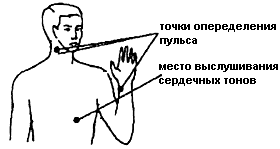 Наблюдение за деятельностью сердца и за пульсом- наличие дыхания устанавливается по движениям грудной клетки, по увлажнению зеркала, приложенного к носу пострадавшего, или же по движению ваты, поднесенной к носовым отверстиям;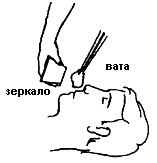 Наблюдение за дыханием- реакция зрачка на свет. При направлении пучка света происходи резкое сужение зрачка;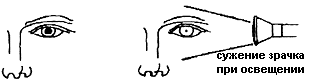      Признаки жизни являются безошибочным доказательством того, что немедленное оказание помощи еще может спасти человека.     1.4.2. Признаки смерти.     Смерть человека состоит из двух фаз: клинической и биологической.   Клиническая смерть длится 5-7 минут. Человек не дышит, сердцебиения нет, однако необратимые изменения в тканях организма еще отсутствуют. В этот период организм еще можно оживить.  По истечении 8-10 минут наступает биологическая смерть. В этой фазе спасти пострадавшему жизнь уже невозможно (вследствие необратимых изменений в жизненно важных органах: головном мозгу, сердце, легких).     Различают сомнительные признаки смерти и явные трупные признаки.     Сомнительные признаки смерти: пострадавший не дышит; сердцебиение не определяется; отсутствует реакция на укол иглой участка кожи; реакция зрачков на сильный свет отрицательная (зрачок не суживается).     Явные трупные признаки: помутнение роговицы и ее высыхание; при сдавливании глаза с боков пальцами зрачок суживается и напоминает кошачий глаз; трупное окоченение (начинается с головы через 1-4 часа после смерти); охлаждение тела; трупные пятна (возникающие в результате стекания крови в нижерасположенные части тела).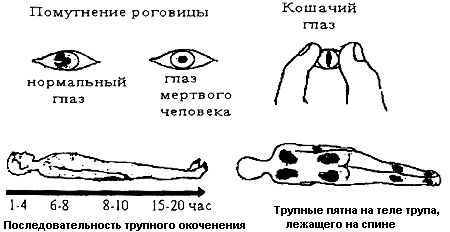 2. СПОСОБЫ РЕАНИМАЦИИ (ОЖИВЛЕНИЯ) ПОСТРАДАВШИХ ПРИ КЛИНИЧЕСКОЙ СМЕРТИ 2.1. Проведение искусственного дыхания способом "изо рта в рот" или ’’изо рта в нос".      2.1.1. Искусственное дыхание следует производить, если пострадавший не дышит или дышит с трудом (редко, судорожно) или если дыхание постепенно ухудшается, независимо от причин (поражение электрическим током, отравление, утопление и т.п.).  2.1.2. Не следует продолжать делать искусственное дыхание после появления самостоятельного.     2.1.3. Приступая к искусственному дыханию оказывающий помощь обязан:     2.2. Наружный массаж сердца.     2.2.1. Наружный массаж сердца производят при остановке сердечной деятельности, характеризующейся:бледностью или синюшностью кожных покровов;отсутствием пульса на сонных артериях;потерей сознания;прекращением или нарушением дыхания (судорожные вдохи).     2.2.2. Проводящий наружный массаж сердца обязан:уложить пострадавшего на ровное жесткое основание (пол, скамья и т.п.);расположиться сбоку от пострадавшего и (если помощь оказывает один человек) сделать два быстрых энергичных вдувания способом "изо рта в рот" или "изо рта в нос";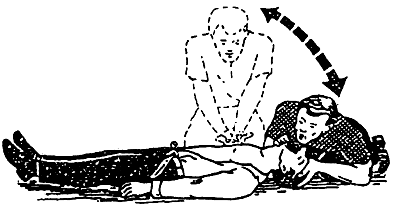 Проведение искусственного дыхания и наружного массажа одним лицом положить ладонь одной руки (чаще левой) на нижнюю половину грудины (отступив на 3 поперечных пальца выше ее нижнего края). Ладонь второй руки наложить поверх первой. Пальцы рук не касаются поверхности тела пострадавшего;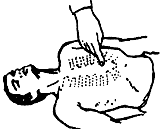 Место расположения рук при проведении наружного массажа сердца 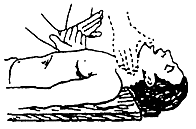 Правильное положение рук при проведении наружного массажа сердца и определение пульса на сонной артерии (пунктир)Надавливать быстрыми толчками (руки выпрямлены в локтевых суставах) на грудину, смещая ее строго вертикально вниз на 4-5 см, с продолжительностью надавливания не более 0,5 сек. и с интервалом надавливания не более 0,5 с;на каждые 2 глубоких вдувания воздуха производить 15 надавливаний на грудину (при оказании помощи одним человеком);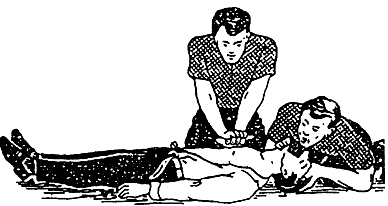 Проведение искусственного дыхания и наружного массажа сердца двумя лицами при участии в реанимации двух человек проводить соотношение "дыхание - массаж" как 1:5 (т.е. после глубокого вдувания проводить пять надавливаний на грудную клетку);при проведении реанимации одним человеком через каждые 2 минуты прерывать массаж сердца на 2-3 с и проверять пульс на сонной артерии пострадавшего;при появлении пульса прекратить наружный массаж сердца и продолжать искусственное дыхание до появления самостоятельного дыхания.3. ПЕРВАЯ ПОМОЩЬ ПРИ РАНЕНИИ      3.1. Рана - это повреждение целости кожи, слизистой оболочки или органа.     3.2. Оказывающий первую помощь должен помнить, что:оказывать помощь нужно чисто вымытыми с мылом руками или, если этого сделать нельзя, следует смазать пальцы йодной настойкой. Прикасаться к самой ране, даже вымытыми руками, запрещается;нельзя промывать рану водой или лекарственными средствами, заливать йодом или спиртом, засыпать порошком, покрывать мазями, накладывать вату непосредственно на рану. Все перечисленное может препятствовать заживлению раны, занося грязь с поверхности кожи, вызывая тем самым последующее ее нагноение;нельзя удалять из раны сгустки крови, инородные тела (т.к. это может вызвать кровотечение);ни в коем случае не вдавливать во внутрь раны выступающие наружу какие-либо ткани или органы - их необходимо прикрыть сверху чистой марлей;нельзя заматывать рану изоляционной лентой;при обширных ранах конечностей их необходимо иммобилизовать (неподвижно зафиксировать).     3.3. Для оказания первой помощи при ранениях необходимо:вскрыть имеющийся в аптечке (сумке) первой помощи индивидуальный пакет (в соответствии с наставлением, напечатанном на его обертке);наложить стерильный перевязочный материал на рану (не касаясь руками той части повязки, которая накладывается непосредственно на рану) и закрепить его бинтом;при отсутствии индивидуального пакета для перевязки используют чистый носовой платок, чистую ткань и т.п.;при наличии дезинфицирующих средств (йодная настойка, спирт, перекись водорода, бензин) необходимо обработать ими края раны;дать пострадавшему обезболивающие средства.     3.4. При загрязнении раны землей необходимо срочно обратиться к врачу (для введения противостолбнячной сыворотки).     3.5. При средних и тяжелых ранениях необходимо доставить пострадавшего в медпункт или лечебное учреждение.     3.6. При проникающих ранениях грудной полости необходимо осуществлять транспортировку пострадавших на носилках в положении "лежа" с поднятой головной частью или в положении "полусидя". 3.7. При проникающих ранениях области живота необходимо осуществлять транспортировку пострадавшего на носилках в положении "лежа".4. ПЕРВАЯ ПОМОЩЬ ПРИ КРОВОТЕЧЕНИИ       4.1. Кровотечение - это истечение крови из сосуда в результате его травмы или осложнения некоторых заболеваний. 4.2. Различают следующие виды кровотечений:капиллярное - возникает при поверхностных ранах, кровь сочится мельчайшими капельками. Для остановки кровотечения достаточно прижать марлевый тампон к раненому месту или наложить слегка давящую стерильную повязку;венозное - кровь темно-красного цвета, вытекает ровной струей.артериальное - кровь алого цвета, выбрасывается вверх пульсирующей струей (фонтаном).смешанное - возникает в тех случаях, когда в ране кровоточат одновременно вены и артерии. Это наблюдается при глубоких ранениях.4.3. При ранении вены на конечности последнюю необходимо поднять вверх и затем наложить давящую стерильную повязку.          При невозможности остановки кровотечения вышеуказанным методом следует сдавить ниже места ранения кровеносные сосуды пальцем, наложить жгут, согнуть конечность в суставе или использовать закрутку.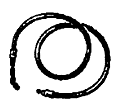 Резиновый жгут для остановки кровотечения     4.4. Артериальное кровотечение можно остановить, как и венозное. При кровотечении из крупной артерии (при недостаточности наложения давящей повязки) необходимо наложить жгут выше места кровотечения.  4.5. После наложения жгута или закрутки необходимо написать записку с указанием времени их наложения и вложить ее в повязку (под бинт или жгут).    4.6. Держать наложенный жгут больше 1,5-2,0 час не допускается, т.к. это может привести к омертвению обескровленной конечности.   4.7. При возникновении боли от наложения жгута его необходимо на 10-15 мин снять. Для этого перед снятием жгута прижимают пальцем артерию, по которой кровь идет к ране; распускать жгут следует медленно; по истечении 10-15 минут жгут накладывают снова. 4.8. Через 1 ч, даже если пострадавший может вытерпеть боль от жгута, все равно его следует обязательно снять на 10-15 мин. 4.9. При средних и сильных венозных и артериальных кровотечениях пострадавших необходимо доставить в медпункт или любое лечебное учреждение.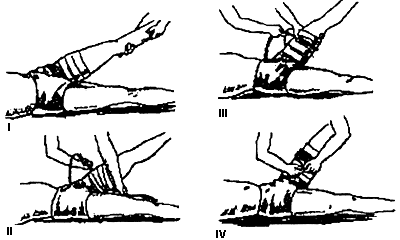 Этапы наложения резинового жгута 4.10. При носовых кровотечениях пострадавшего следует усадить, положить, на переносицу холодную примочку, сжать пальцами ноздри на 4-5 мин.   Если кровотечение не останавливается необходимо аккуратно ввести в кровоточащую ноздрю плотный тампон из марли или ваты, смоченный в 3% растворе перекиси водорода, оставляя снаружи конец марлевой полоски (ваты), за который через 2,0-2,5 ч можно вынуть тампон.  При невозможности остановки кровотечения пострадавшего необходимо доставить в медпункт (в положении "сидя") или вызвать к нему медперсонал.4.11. Первая доврачебная помощь при смешанных кровотечениях включает все вышеперечисленные мероприятия: покой, холод, давящая повязка (жгут).5. ПЕРВАЯ ПОМОЩЬ ПРИ ОЖОГАХ 5.1. Ожоги различают:термические - вызванные огнем, паром, горячими предметами, солнечными лучами, кварцем и др.;химические - вызванные действием кислот и щелочей;электрические - вызванные воздействием электрического тока.5.2. По степени тяжести ожоги подразделяются на:ожоги 1 степени - характеризуются покраснением и отеком кожи;ожоги 2 степени - образуются пузыри на коже;ожоги 3 степени - характеризуются образованием струпов на коже в результате омертвения поверхностных и глубоких слоев кожи;ожоги 4 степени - происходит обугливание тканей кожи, поражение мышц, сухожилий и костей.5.3. Оказывающий первую помощь пострадавшим при термических и электрических ожогах обязан:вывести пострадавшего из зоны действия источника высокой температуры;потушить горящие части одежды (набросить любую ткань, одеяло и т.п. или сбить пламя водой);дать пострадавшему болеутоляющие средства;на обожженные места наложить стерильную повязку, при обширных ожогах прикрыть ожоговую поверхность чистой марлей или проглаженной простыней;при ожогах глаз делать холодные примочки из раствора борной кислоты (1/2 чайной ложки кислоты на стакан воды);доставить пострадавшего в медпункт.5.4. Оказывающий первую помощь при химических ожогах обязан:при попадании твердых частичек химических веществ на пораженные участки тела удалить их тампоном или ватой;немедленно промыть пораженное место большим количеством чистой холодной воды (в течение 10-15 мин);при ожоге кожи кислотой делать примочки (повязку) с раствором питьевой соды (1 чайная ложка соды на стакан воды);при ожоге кожи щелочью делать примочки (повязку) с раствором борной кислоты (1 чайная ложка на стакан воды) или со слабым раствором уксусной кислоты (1 чайная ложка столового уксуса на стакан воды);при попадании жидкости или паров кислоты в глаза или полость рта промыть их большим количеством воды, а затем раствором питьевой соды (1/2 чайной ложки на стакан воды);при попадании брызг или паров щелочи в глаза или полость рта промыть пораженные места большим количеством воды, а затем раствором борной кислоты (1/2 чайной ложки на стакан воды);при попадании кислоты или щелочи в пищевод дать выпить не более 3 стаканов воды, уложить и тепло укрыть пострадавшего;в тяжелых случаях доставить пострадавшего в медпункт или любое лечебное учреждение. 5.5. Запрещается:касаться руками обожженных участков тела;смазывать мазями или присыпать порошками обожженные участки кожи и слизистых поверхностей;вскрывать пузыри;удалять приставшие к обожженному месту различные вещества (мастика, канифоль, смолы и др.);срывать одежду и обувь с обожженного места.6. ПЕРВАЯ ПОМОЩЬ ПРИ ОБЩЕМ ПЕРЕОХЛАЖДЕНИИ ОРГАНИЗМА И ОТМОРОЖЕНИЯХ 6.1. Отморожение - это повреждение тканей в результате воздействия низкой температуры.6.2. При легком отморожении (побледнение и покраснение кожи, вплоть до потери чувствительности) оказывающий первую помощь обязан:как можно быстрее перевести пострадавшего в теплое помещение;напоить пострадавшего горячим чаем, кофе, накормить горячей пищей;обмороженную конечность поместить в теплую ванну (таз, ведро) с температурой 20 °С, доводя в течение 20-30 мин до 40 °С (в случае загрязнения омывать конечность с мылом).6.3. При незначительном отморожении ограниченных участков тела последние можно согревать с помощью тепла рук оказывающего первую помощь.6.4. При тяжелом отморожении (появление на коже пузырей, омертвение мягких тканей) оказывающий помощь обязан:срочно перевести пострадавшего в теплое помещение;обработать кожу вокруг пузырей спиртом (не прокалывая их);наложить на обмороженную часть стерильную повязку;дать пострадавшему горячий чай, кофе;применять общее согревание организма (теплое укутывание, грелки и т. п.);доставить пострадавшего в медпункт или лечебное учреждение.6.5. Запрещается растирать обмороженные участки тела снегом, спиртом, прикладывать горячую грелку.7. ПЕРВАЯ ПОМОЩЬ ПОСТРАДАВШЕМУ ОТ ДЕЙСТВИЯ ЭЛЕКТРИЧЕСКОГО ТОКА 7.1. Оказывающий первую помощь должен:освободить пострадавшего от действия электрического тока, соблюдая необходимые меры предосторожности (при отделении пострадавшего от токоведущих частей и проводов нужно обязательно использовать сухую одежду или сухие предметы, не проводящие электрический ток);в течение 1 мин оценить общее состояние пострадавшего (определение сознания, цвета кожных и слизистых покровов, дыхания, пульса, реакции зрачков);при отсутствии сознания уложить пострадавшего, расстегнуть одежду, создать приток свежего воздуха, поднести к носу ватку, смоченную раствором нашатырного спирта, проводить общее согревание;при необходимости (очень редкое и судорожное дыхание, слабый пульс) приступить к искусственному дыханию;проводить реанимационные (оживляющие мероприятия) до восстановления действия жизненно важных органов или до проявления явных признаков смерти;при возникновении у пострадавшего рвоты повернуть его голову и плечи набок для удаления рвотных масс;после проведения реанимационных мероприятий обеспечить пострадавшему полный покой и вызвать медперсонал;при необходимости транспортировать пострадавшего на носилках в положении "лежа"’.8. ПЕРВАЯ ПОМОЩЬ ПРИ ТРАВМАХ: ПЕРЕЛОМАХ, ВЫВИХАХ, УШИБАХ И РАСТЯЖЕНИЯХ СВЯЗОК 8.1. Насильственное повреждение организма, обусловленное внешними воздействиями, в результате чего нарушается здоровье, называется травмой.8.2. Лиц, получивших тяжелые травмы, запрещается переносить до прибытия врача или другого квалифицированного лица, кроме случаев, когда их нужно вынести из опасного места.8.3. Переломом называется нарушение целости кости.8.4. Переломы характеризуются:резкой болью (усиливается при попытке изменить положение);деформацией кости (в результате смещения костных отломков);припухлостью места перелома.8.5. Различают открытые (нарушение кожных покровов) и закрытые (кожные покровы не нарушены) переломы.8.6. Оказывающий помощь при переломах (вывихах) должен: дать пострадавшему обезболивающие средства;при открытом переломе - остановить кровотечение, обработать рану, наложить повязку;обеспечить иммобилизацию (создание покоя) сломанной кости стандартными шинами или подручными материалами (фанера, доски, палки и т.п.);при переломе конечности накладывать шины, фиксируя, по крайней мере, два сустава - одного выше, другого ниже места перелома (центр шины должен находиться у места перелома);при переломах (вывихах) плеча или предплечья зафиксировать травмированную руку в физиологическом (согнутом в локтевом суставе под углом 90°) положении, вложив в ладонь плотный комок ваты или бинта, руку подвесить к шее на косынке (бинте);при переломе (вывихе) костей кисти и пальцев рук к широкой шине (шириной с ладонь и длиной от середины предплечья и до кончиков пальцев) прибинтовать кисть, вложив в ладонь комок ваты или бинта, руку подвесить к шее при помощи косынки (бинта);при переломе (вывихе) бедренной кости наложить наружную шину от подмышки до пятки, а внутреннюю - от промежности до пятки (по возможности не приподнимая конечность). Транспортировку пострадавшего осуществлять на носилках;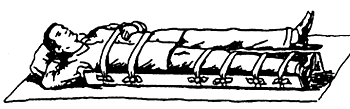 Наложение шины при переломе бедра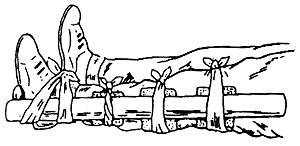 Наложение шины при переломе голени при переломе (вывихе) костей голени фиксировать коленный и голеностопный суставы пораженной конечности. Транспортировку пострадавшего осуществлять на носилках;при переломе (вывихе) ключицы положить в подмышечную впадину (на стороне травмы) небольшой кусочек ваты и прибинтовать к туловищу руку, согнутую под прямым углом;при повреждении позвоночника осторожно, не поднимая пострадавшего, подсунуть под его спину широкую доску, толстую фанеру и т.п. или повернуть пострадавшего лицом вниз, не прогибая туловища. Транспортировка только на носилках;при переломе ребер туго забинтовать грудь или стянуть ее полотенцем во время выдоха;при переломе костей таза подсунуть под спину широкую доску, уложить пострадавшего в положение "лягушка" (согнуть ноги в коленях и развести в стороны, а стопы сдвинуть вместе, под колени подложить валик из одежды). Транспортировку пострадавшего осуществлять только на носилках;к месту перелома приложить "холод" (резиновый пузырь со льдом, грелку с холодной водой, холодные примочки и т.п.) для уменьшения боли.8.7. Запрещаются любые попытки самостоятельного сопоставления костных отломков или вправление вывихов.8.8. При травме головы (могут наблюдаться: головная боль, потеря сознания, тошнота, рвота, кровотечение из ушей) необходимо: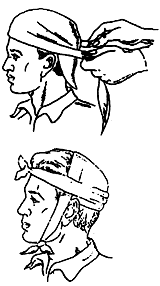 Наложение повязки при черепно-мозговой травме уложить пострадавшего на спину;зафиксировать голову с двух сторон мягкими валиками и наложить тугую повязку;при наличии раны наложить стерильную повязку;положить "холод";обеспечить покой;при рвоте (в бессознательном состоянии) повернуть голову пострадавшего набок.8.9. При ушибах (характерны боль и припухлость в месте ушиба) необходимо:приложить холод к месту ушиба;наложить тугую повязку;создать покой. 8.10. При растяжении связок необходимо:зафиксировать травмированную конечность при помощи бинтов, шин, подручных материалов и т.п.;обеспечить покой травмированной конечности;приложить "холод" к месту травмы.8.11. При сдавливании пострадавшего тяжестью необходимо:освободить его из-под тяжести;оказать помощь в зависимости от повреждения.9. ПЕРВАЯ ПОМОЩЬ ПРИ ШОКЕ 9.1. Шок (бесчувствие) - состояние организма в результате нарушения кровообращения, дыхания и обмена веществ. Это серьезная реакция организма на ранения, представляющая большую опасность для жизни человека.9.2. Признаками шока являются: бледность кожных покровов;помрачение (вплоть до потери) сознания;холодный пот;расширение зрачков;ускорение дыхания и пульса;падение кровяного давления;в тяжелых случаях может быть рвота, пепельный цвет лица, синюшность кожных покровов, непроизвольное кало- и мочеиспускание.9.3. Оказывающий первую помощь должен:оказать необходимую помощь, соответственную виду ранения (остановить кровотечение, иммобилизовать место перелома и т.п.);укутать пострадавшего одеялом, уложив его горизонтально с несколько опущенной головой;при жажде (исключая ранения брюшной полости) необходимо дать выпить пострадавшему немного воды;немедленно вызвать квалифицированную медицинскую помощь;исключительно бережно транспортировать пострадавшего на носилках в лечебное учреждение.10. ПЕРВАЯ ПОМОЩЬ ПРИ ПОПАДАНИИ ИНОРОДНЫХ ТЕЛ В ОРГАНЫ И ТКАНИ ЧЕЛОВЕКА 10.1. При попадании инородного тела в дыхательное горло необходимо:попросить пострадавшего сделать несколько резких кашлевых толчков;нанести пострадавшему 3-5 коротких ударов кистью в межлопаточную область при наклоненной вниз голове или в положении лежа на животе;охватить пострадавшего сзади, сцепив кисти рук между мечевидным отростком грудины и пупком и произвести 3-5 быстрых надавливаний на живот пострадавшего.10.2. При попадании инородного тела (соринки) в глаз необходимо промыть глаз струей воды (из стакана при помощи ватки или марли), направляя последнюю от угла глаза (виска) к внутреннему углу глаза (к носу).     10.2.1. Запрещается тереть глаз.      10.2.2. При тяжелых травмах необходимо наложить на глаз стерильную повязку и срочно доставить пострадавшего в медпункт или лечебное учреждение.10.3. При попадании инородных тел в мягкие ткани (под кожу, ноготь и т.п.) необходимо:удалить инородное тело (если есть уверенность, что это можно сделать);обработать место внедрения инородного тела раствором йода;наложить стерильную повязку.11. ПЕРВАЯ ПОМОЩЬ ПРИ ОТРАВЛЕНИЯХ      11.1. При отравлении газами (ацетилен, угарный газ, пары бензина и т.п.) пострадавшие ощущают: головную боль, "стук в висках", "звон в ушах", общую слабость, головокружение, сонливость; в тяжелых случаях может быть возбужденное состояние, нарушение дыхания, расширение зрачков.     11.1.1. Оказывающий помощь должен:вывести или вынести пострадавшего из загазованной зоны;расстегнуть одежду и обеспечить приток свежего воздуха;уложить пострадавшего, приподняв ноги (при отравлении угарным газом - строго горизонтально);укрыть пострадавшего одеялом, одеждой и т.п.;поднести к носу пострадавшего ватку, смоченную раствором нашатырного спирта;дать выпить большое количество жидкости;при остановке дыхания приступить к искусственному дыханию;срочно вызвать квалифицированную медицинскую помощь.11.2. При отравлении хлором необходимо:промыть глаза, нос и рот раствором питьевой соды (1/2 чайной ложки на стакан воды);дать пострадавшему пить небольшими глотками теплое питье;направить пострадавшего в медпункт.11.3. При отравлениях испорченными продуктами (могут возникать головные боли, тошнота, рвота, боли в животе, общая слабость) необходимо:дать выпить пострадавшему 3-4 стакана воды или розового раствора марганцовокислого калия с последующим вызовом рвоты;повторять промывание 2-3 раза;дать пострадавшему активированный уголь (таблетки);напоить пострадавшего теплым чаем;уложить и тепло укрыть пострадавшего;при нарушении дыхания и остановке сердечной деятельности приступить к проведению искусственного дыхания и наружного массажа сердца;доставить пострадавшего в медпункт. 11.4. Первая помощь при отравлении едкими веществами.     11.4.1. При отравлении крепкими кислотами (серная, соляная, уксусная) и крепкими щелочами (едкий натр, едкий калий, нашатырный спирт) происходят ожоги слизистой оболочки полости рта, глотки, пищевода, а иногда и желудка.     11.4.2. Признаками отравления являются: сильные боли во рту, глотке, желудке и кишечнике, тошнота, рвота, головокружение, общая слабость (вплоть до обморочного состояния).     11.4.3. При отравлении кислотой необходимо:давать пострадавшему внутрь через каждые 5 минут по столовой ложке раствора соды (2 чайные ложки на стакан воды) или 10 капель нашатырного спирта, разведенного в воде;дать пить пострадавшему молоко или взболтанный в воде яичный белок;при нарушении дыхания делать искусственное дыхание;доставить пострадавшего в медпункт.      11.4.4. При отравлении крепкой едкой щелочью пострадавшему необходимо:понемногу давать пить холодную воду, подкисленную уксусной или лимонной кислотой (2 столовые ложки 3% раствора уксуса на стакан воды);дать внутрь растительное масло или взболтанный с водой яичный белок;приложить горчичник к подложечной области;доставить пострадавшего в медпункт.12. ПЕРВАЯ ПОМОЩЬ ПРИ ОБМОРОКЕ, ТЕПЛОВОМ И СОЛНЕЧНОМ УДАРАХ 12.1. Обморок - это внезапная, кратковременная потеря сознания (от нескольких секунд до нескольких минут).     12.1.1. Обморок может возникать в результате: испуга, сильной боли, кровотечения, резкой смены положения тела (из горизонтального в вертикальное и т.д.).   12.1.2. При обмороке у пострадавшего наблюдается: обильный пот, похолодание конечностей, слабый и частый пульс, ослабленное дыхание, бледность кожных покровов.       12.1.3. Оказывая первую помощь при обмороке необходимо:уложить пострадавшего на спину, опустить голову, приподнять ноги;расстегнуть одежду и обеспечить приток свежего воздуха;смочить лицо холодной водой;поднести к носу ватку, смоченную раствором нашатырного спирта;слегка похлопать по щекам;после выведения пострадавшего из обморочного состояния дать потерпевшему крепкий чай, кофе;при повторном обмороке вызвать квалифицированную медицинскую помощь;транспортировать пострадавшего на носилках.12.2. Тепловой и солнечный удары возникают в результате значительного перегревания организма и, вследствие этого, значительного прилива крови к головному мозгу. 12.2.1. Перегреванию способствуют: повышенная температура окружающей среды, повышенная влажность воздуха, влагонепроницаемая (резиновая, брезентовая) одежда, тяжелая физическая работа, нарушение питьевого режима и т.д.  12.2.2. Тепловой и солнечный удары характеризуются возникновением: общей слабости, ощущением жара, покраснением кожи, обильным потоотделением, учащенным сердцебиением (частота пульса 100-120 ударов в минуту), головокружением, головной болью, тошнотой (иногда рвотой), повышением температуры тела до 38-40 °С. В тяжелых случаях возможно помрачение или полная потеря сознания, бред, мышечные судороги, нарушения дыхания и кровообращения.  12.2.3. При тепловом и солнечном ударах необходимо:немедленно перенести пострадавшего в прохладное помещение;уложить пострадавшего на спину, подложив под голову подушку (сверток из одежды и т.п.)снять или расстегнуть одежду;смочить голову и грудь холодной водой;положить холодные примочки или лед на голову (лоб, теменную область, затылок), паховые, подключичные, подколенные, подмышечные области (места сосредоточения многих сосудов);при сохраненном сознании дать выпить крепкого холодного чая или холодной подсоленной воды;при нарушении дыхания и кровообращения провести весь комплекс реанимационных мероприятий (искусственное дыхание и наружный массаж сердца).13. ПЕРВАЯ ПОМОЩЬ ПРИ БОЛЯХ И СУДОРОЖНЫХ СОСТОЯНИЯХ 13.1. При болях в области сердца, оказывая помощь пострадавшему, необходимо:создать полный покой;положить больного и приподнять голову;дать (под язык) таблетку валидола, нитроглицерина, успокаивающие средства;срочно вызвать квалифицированную медицинскую помощь;при сохранении болей транспортировку осуществлять на носилках.13.2. При болях в животе, не связанных с приемом пищи или алкоголя, оказывающий первую помощь должен:уложить пострадавшего горизонтально;положить "холод" на область живота;исключить: физические нагрузки, принятие пострадавшим жидкости, пищи;срочно вызвать квалифицированную медицинскую помощь;при выраженных болях производить транспортировку пострадавшего в медпункт или лечебное учреждение на носилках.13.3. При судорожном припадке (может сопровождаться потерей сознания, появлением пены на губах, хрипящим дыханием, непроизвольным мочеиспусканием) оказывающий первую помощь должен:поддерживать голову больного;ввести в полость рта (между зубами) бинт, ложку, и т.п.;освободить от одежды область шеи и груди;наложить на лоб холодный компресс;после окончании припадка уложить больного в положение "на боку";срочно вызвать квалифицированную медицинскую помощь;транспортировку осуществлять на носилках.14. ТРАНСПОРТИРОВКА ПОСТРАДАВШИХ 14.1. Транспортировка пострадавшего должна быть по возможности быстрой, безопасной и щадящей.14.2. В зависимости от вида травмы и имеющихся средств (табельные, подручные) транспортировка пострадавших может осуществляться разными способами, поддержание, вынос на руках, перевозка транспортом.  14.3. Транспортировать раненого вниз или наверх следует всегда головой вверх.  14.4. Укладывать пострадавшего на носилки необходимо со стороны, противоположной травмированной части тела.  14.5. При транспортировке на носилках необходимо: следить, чтобы пострадавший был в правильном и удобном положении;чтобы при переноске на руках оказывающие помощь шли "не в ногу";поднимать и класть травмированного на носилки согласовано (по команде);при переломах и тяжелых травмах не нести пострадавшего к носилкам на руках, а подставлять носилки под пострадавшего (место перелома необходимо поддерживать).   14.6. Правильные положения пострадавших при транспортировке:положение "лежа на спине" (пострадавший в сознании). Рекомендовано при ранениях головы, позвоночника, конечностей;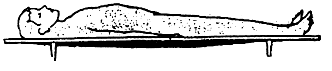 положение "лежа на спине с согнутыми в коленях ногами" (подложить под колени валик). Рекомендовано при открытых ранениях брюшной полости, при переломах костей таза;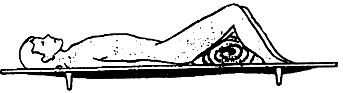 положение "лежа на спине с приподнятыми нижними конечностями и опущенной вниз головой". Рекомендовано при значительных кровопотерях и шоке;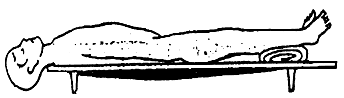 положение "лежа на животе". Рекомендовано при ранениях позвоночника (в бессознательном состоянии);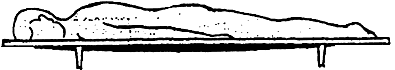 "полусидячее положение с вытянутыми ногами". При ранениях шеи и значительных ранениях верхних конечностей;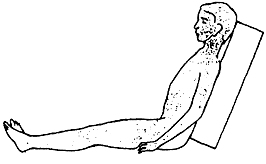 "полусидячее положение с согнутыми ногами" (под колени подложить валик). При ранениях мочеполовых органов, кишечной непроходимости и других внезапных заболеваниях, травмах брюшной полости и ранениях грудной клетки;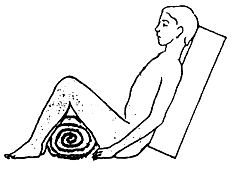 положение "на боку". Рекомендовано при тяжелых ранениях, когда пострадавшие находятся в бессознательном состоянии;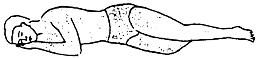 "сидячее положение". Рекомендовано при легких ранениях лица и верхних конечностей.УТВЕРЖДАЮГенеральный директорООО «Наше богатство»_____________Иванов И.И.  «___»_____________20___г.ИНСТРУКЦИЯ ПО ОХРАНЕ ТРУДАПРИ СЛЕДОВАНИИ К МЕСТУ СЛУЖЕБНЫХ КОМАНДИРОВОК И ОБРАТНО, ВО ВРЕМЯ СЛУЖЕБНЫХ ПОЕЗДОК НА ОБЩЕСТВЕННОМ ТРАНСПОРТЕ, А ТАКЖЕ ПРИ СЛЕДОВАНИИ ПО РАСПОРЯЖЕНИЮ РАБОТОДАТЕЛЯ К МЕСТУ ВЫПОЛНЕНИЯ РАБОТЫ И ОБРАТНО, В ТОМ ЧИСЛЕ ПЕШКОМИОТ № 49ОБЩИЕ ТРЕБОВАНИЯ ОХРАНЫ ТРУДА.Настоящая инструкция устанавливает правила безопасности при пользовании общественным наземным транспортом, метрополитеном, железнодорожным транспортом, воздушным транспортом, автомобильным транспортом.При передвижении по населенным пунктам, вне их, по территориям предприятий и организаций возможно наличие следующих опасных и вредных производственных факторов:- движущиеся транспортные средства и другие машины и механизмы;- неудовлетворительное состояние дорог, тротуаров, проходов;- неблагоприятные климатические условия;- движение по пересеченной местности без дорог;- недостаточная освещенность улиц, территорий, подъездов домов;- преступные нападения с целью завладеть материальными ценностями;- нападение животных.1.3. Перечень опасностей и профессиональных рисков, которые могут воздействовать на работника:- Опасность падения из-за потери равновесия, в том числе при спотыкании или подскальзывании, при передвижении по скользким поверхностям или мокрым полам - Малый риск.- Опасность насилия от третьих лиц - Малозначимый риск.- Опасность травмирования снегом и (или) льдом, упавшими с крыш зданий и сооружений - Малый риск.1.4. Работник обязан соблюдать правила внутреннего распорядка, режим труда и отдыха.1.5. В случаях травмирования, происшествий и повреждений работник немедленно сообщает своему непосредственному начальнику о случившемся, оказывает себе или другому работнику первую помощь и организует, при необходимости, доставку в учреждение здравоохранения.2. ТРЕБОВАНИЯ ОХРАНЫ ТРУДА ПЕРЕД НАЧАЛОМ РАБОТЫ.
2.1. Перед поездкой следует уточнить маршрут движения, номера маршрутов транспорта, узнать об изменении расписания транспорта.3. ТРЕБОВАНИЯ ОХРАНЫ ТРУДА ВО ВРЕМЯ РАБОТЫ.3.1. Сотрудник обязан знать и соблюдать правила дорожного движения.3.1.1. Пешеходы должны двигаться по тротуарам или пешеходным дорожкам, а при их отсутствии – по обочинам.3.1.2. При отсутствии тротуаров, пешеходных дорожек или обочин, а также в случае невозможности двигаться по ним пешеходы могут двигаться по велосипедной дорожке или идти в один ряд по краю проезжей части (на дорогах с разделительной полосой – по внешнему краю проезжей части).3.1.3. При движении по краю проезжей части пешеходы должны идти навстречу движению транспортных средств.3.1.4. Пешеходы должны пересекать проезжую часть по пешеходным переходам, в том числе по подземным и наземным, а при их отсутствии – на перекрестках по линии тротуаров или обочин.При отсутствии в зоне видимости перехода или перекрестка разрешается переходить дорогу под прямым углом к краю проезжей части на участках без разделительной полосы и ограждений там, где она хорошо просматривается в обе стороны.3.1.5. В местах, где движение регулируется, пешеходы должны руководствоваться сигналами регулировщика или пешеходного светофора, а при его отсутствии – транспортного светофора.3.1.6. На регулируемых пешеходных переходах пешеходы могут выходить на проезжую часть после того, как оценят расстояние до приближающихся транспортных средств, их скорость и убедятся, что переход будет для них безопасен. При пересечении проезжей части вне пешеходного перехода пешеходы, кроме того, не должны создавать помех для движения транспортных средств и выходить из-за стоящего транспортного средства или иного препятствия, ограничивающего обзорность, не убедившись в отсутствии приближающихся транспортных средств.3.1.7.  Выйдя на проезжую часть, пешеходы не должны задерживаться или останавливаться, если это не связано с обеспечением безопасности движения. Пешеходы, не успевшие закончить переход, должны остановиться на линии, разделяющей транспортные потоки противоположных направлений. Продолжать переход можно лишь убедившись в безопасности дальнейшего движения и с учетом сигнала светофора (регулировщика).3.1.8. При приближении транспортных средств с включенными синим проблесковым маячком и специальным звуковым сигналом пешеходы обязаны воздержаться от перехода проезжей части, а находящиеся на ней должны уступить дорогу этим транспортным средствам и незамедлительно освободить проезжую часть.3.1.9. Ожидать маршрутное транспортное средство и такси разрешается только на приподнятых над проезжей частью посадочных площадках, а при их отсутствии – на тротуаре или обочине. В местах остановок маршрутных транспортных средств, не оборудованных приподнятыми посадочными площадками, разрешается выходить на проезжую часть для посадки в транспортное средство лишь после его остановки. После высадки необходимо, не задерживаясь, освободить проезжую часть.3.1.10. Не следует использовать попутный транспорт, не предназначенный для перевозки людей (грузовые автомашины, тракторы и т.п.).3.1.11. По лестничным маршам следует идти, держась за перила, бегать по лестничным маршам запрещается, а при пользовании лифтом – соблюдать правила пользования лифтами и заходить в кабину без посторонних лиц.3.1.12. При нахождении на территории и в помещениях посещаемых предприятий и организаций, работник обязан ознакомиться с правилами безопасности, действующими в данной организации и выполнять их требования. При этом работнику запрещается: - ходить по железнодорожным и подкрановым путям;- пролезать под вагонами, между вагонами; - вскакивать на подножки движущихся вагонов, автомобилей, тракторов и спрыгивать с них на ходу;- ездить на подножках автомобилей, тракторов, погрузчиков, на платформах автокрана и т.д.;- наступать или наезжать на крышки колодцев, ям, складировать или устанавливать на них оборудование, сырье материалы, машины и механизмы;- стоять и проходить под грузом, перемещаемым грузоподъемным механизмом, под настилами лесов, под приставными лестницами;- заходить в опасные зоны производства работ, действия машин, механизмов, оборудования, за заграждения;- ходить без надобности по территории и помещениям, отвлекаться от работы самому и отвлекать других;- отключать блокировки, сигнализации и другие предохранительные и защитные приспособления и устройства;- курить вне специально обозначенных и оборудованных местах;- открывать двери электроустановок, рубильников, открывать или снимать защитные кожухи, ограждения;- пить воду, предназначенную для промышленных целей;- включать или выключать рубильники, автоматы, открывать или закрывать краны, задвижки, на которых вывешены предупредительные или запрещающие знаки, снимать знаки.3.2. Правила безопасности при пользовании общественным наземным транспортом.3.2.1. При поездке на транспортном средстве, оборудованном ремнями безопасности, быть пристегнутыми ими.3.2.2. Посадку и высадку производить со стороны тротуара или обочины на остановочных пунктах и только после полной остановки транспортного средства.Если посадка и высадка невозможна со стороны тротуара или обочины, она может осуществляться со стороны проезжей части при условии, что это будет безопасно и не создаст помех другим участникам движения.3.2.3. При обнаружении в салоне транспортного средства забытых вещей, коробок и т.п., не трогая их, немедленно сообщить об этом кондуктору или водителю.3.2.4. Пассажирам запрещается: - отвлекать водителя от управления транспортным средством во время его движения; Препятствовать закрытию дверей или открывать их до полной остановки;- проезжать в общественном транспорте в нетрезвом состоянии или в пачкающей одежде;- курить;- высовываться из окон;- провозить в  качестве багажа и ручной клади огнеопасные, взрывчатые, отравляющие, легковоспламеняющиеся, ядовитые, радиоактивные, едкие и зловонные вещества.3.3. Правила безопасности в метрополитене.Метрополитен – транспортное предприятие, связанное с повышенной опасностью. К территории метрополитена относятся станции и входящие в их состав подуличные переходы, межстанционные тоннели и открытые участки, площадки электроподстанций, депо и вентиляционных шахт, вагоны поездов.3.3.1. Лица, находящиеся на территории метрополитена, должны соблюдать в нем чистоту и общественный порядок.3.3.2. Находясь на эскалаторе, необходимо стоять справа лицом по направлению его движения, проходить с левой стороны, держась за поручень, не наступать на ограничительную линию на ступенях, не прислоняться к неподвижным частям, не задерживаться при сходе с эскалатора. Запрещается входить на неработающий эскалатор без разрешения работников метрополитена. 3.3.3. На платформе станции запрещается заходить за ограничительную линию у края до полной остановки поезда, а при его остановке следует освобождать место у дверей вагонов для выхода пассажиров.3.3.4. В вагоне следует не прислоняться к дверям, не мешать входу и выходу пассажиров, при подъезде к станции назначения подготовиться к выходу.3.3.5. Обо всех случаях падения людей или вещей на пути метрополитена, возникновения задымления или пожара, а также ситуаций, которые могут повлиять на безопасность пассажиров или движения поездов, необходимо немедленно сообщать дежурному по станции или машинисту поезда по связи «пассажир — машинист». 3.3.6. Запрещается провозить: огнестрельное оружие, колющие и легко бьющиеся предметы без чехлов и надлежащей упаковки, лыжи и коньки с открытыми острыми частями. легковоспламеняющиеся, взрывчатые, отравляющие, ядовитые и зловонные вещества и предметы.3.3.7. На территории метрополитена запрещается:распивать спиртные напитки и находиться в нетрезвом состоянии; курить; создавать ситуации, мешающие движению пассажиропотока; сидеть, ставить вещи на ступени и поручни эскалаторов, облокачиваться на поручни, бежать по эскалаторам и платформам; проходить и находиться на станции без обуви; спускаться на путь;подкладывать на пути метрополитена посторонние предметы;открывать двери вагонов во время движения и остановок, а также препятствовать их открытию и закрытию на остановках;проезжать в поездах, следующих в электродепо и на пути для перестановки составов; самовольно проникать в производственные помещения и на огражденную территорию метрополитена; разводить костры менее чем в 10 м за ограждением и на территориях внутри его на наземных участках линии метрополитена, а также менее чем в 25 м от вентиляционных киосков; подключать электрическую нагрузку к сетям метрополитена без соответствующего разрешения администрации метрополитена; наносить повреждения сооружениям, устройствам пути, оборудованию и подвижному составу метрополитена.3.3.8. При падении на рельсы:поручите рядом стоящим на платформе людям сообщить об этом дежурному по станции, машинисту электропоезда;не пытайтесь выбраться наверх самостоятельно, т.к. вы рискуете наступить на проходящий под платформой контактный рельс под напряжением;если при падении вы не травмировались и можете самостоятельно двигаться, нужно, не приближаясь к краю платформы, пройти к месту остановки головного вагона поезда, это даст машинисту возможность затормозить вовремя (ориентир – черно-белая рейка, укрепленная  на пути). Достигнув места, спокойно ожидайте работника метрополитена, который выведет вас из тоннеля;если вы не можете быстро дойти до места остановки головного вагона, ложитесь между рельсами и не вставайте до отхода поезда.3.3.9. Если поезда долго нет, или в метро давка, воспользуйтесь другими линиями метро или другим (наземным) транспортом.3.3.10. Если есть возможность, отдавайте предпочтение центральным вагонам, которые в случае аварии страдают меньше, чем головные и хвостовые.3.3.11. Обращайте внимание на оставленные сумки, портфели, свертки, игрушки, банки и другие бесхозные предметы, в которых могут находиться самодельные взрывные устройства. Немедленно сообщите об обнаружении таких предметов водителю, машинисту поезда, любому работнику милиции. Не открывайте их, не трогайте руками, предупредите стоящих рядом людей о возможной опасности.3.4. Правила безопасности на железнодорожном транспорте.Правила безопасности пешеходов.3.4.1. Пешеходы должны переходить железнодорожные пути только в установленных местах, пользуясь при этом пешеходными мостами, тоннелями, переездами. На станциях, где мостов и тоннелей нет, граждане должны переходить железнодорожные пути по настилам, а также в местах, где установлены указатели «Переход через пути».3.4.2. Перед переходом пути по пешеходному настилу необходимо убедиться в отсутствии движущегося поезда, локомотива или вагонов.3.4.3.При приближении поезда, локомотива или вагонов следует остановиться, пропустить их и, убедившись в отсутствии движущегося подвижного состава по соседним путям, продолжить переход.3.4.4.Подходя к железнодорожному переезду необходимо внимательно следить за световой и звуковой сигнализацией, а также положением шлагбаума. Переходить пути можно только при открытом шлагбауме, а при его отсутствии, прежде чем перейти через пути, нужно убедиться, не приближаются ли к переезду поезд, локомотив или вагон.3.4.5. Запрещается:ходить по железнодорожным путям;переходить и перебегать через железнодорожные пути перед близко идущим поездом, если расстояние до него менее 400 метров;переходить через путь сразу же после прохода поезда одного направления, не убедившись в отсутствии следования поезда встречного направления;переходить железнодорожные переезды при закрытом шлагбауме или показании красного сигнала светофора переездной сигнализации;на станциях и перегонах подлезать под вагоны и перелезать через автосцепки для прохода через путь;проходить вдоль железнодорожного пути ближе 5 метров от крайнего рельса;подлезать под закрытый шлагбаум на железнодорожном переезде, а также выходить на переезд, когда шлагбаум начинает закрываться;на электрифицированных участках подниматься на опоры, а также прикасаться к спускам, идущим от опоры к рельсу;приближаться к лежащему на земле оборванному электропроводу на расстояние ближе 8 метров.Правила безопасности пассажиров3.4.6. Посадку (высадку) в вагоны следует производить только после полной остановки поезда.3.4.7. Выход из вагонов и посадку в них необходимо производить только со стороны перрона или посадочной платформы.3.4.8. Запрещается:проезжать на крышах, подножках, переходных площадках вагонов;посадка и высадка на ходу поезда;высовываться из окон вагонов и дверей тамбуров на ходу поезда;стоять на подножках и переходных площадках, открывать двери вагонов на ходу поезда, задерживать открытие и закрытие автоматических дверей пригородных поездов;проезжать в грузовых поездах без специального разрешения;проезжать в поездах в нетрезвом состоянии;провозить в вагонах легковоспламеняющиеся и взрывчатые вещества;выходить из вагона на междупутье и стоять там при проходе встречного поезда;прыгать с платформы на железнодорожные пути;устраивать на платформе различные подвижные игры;курить в вагонах (в том числе в тамбурах) пригородных поездов, в неустановленных для курения местах в поездах местного и дальнего сообщения;бежать по платформе рядом с вагоном прибывающего или уходящего поезда, а также находиться ближе двух метров от края платформы во время прохождения поезда без остановки;подходить к вагону до полной остановки поезд;самовольно без надобности останавливать поезд.Правила безопасности на борту воздушных судов.3.5.1.Пассажиры обязаны:безоговорочно выполнять требования командира воздушного судна и рекомендации других членов экипажа; размещать ручную кладь и личные вещи на специально отведенных для этого местах; держать привязные ремни застегнутыми при включенном табло “Застегните ремни” (рекомендуется оставлять привязные ремни застегнутыми в течение всего полета); соблюдать общепринятые правила поведения в общественных местах. 3.5.2. Пассажирам запрещается:создавать ситуации, угрожающие безопасности полета или жизни, здоровью, чести и достоинству других пассажиров, а также членов экипажа и обслуживающего персонала,употреблять алкогольные напитки, кроме предложенных на борту; употреблять наркотические вещества; использовать аварийно-спасательное оборудование без соответствующих указаний экипажа; пользоваться электронными приборами и средствами связи во время руления, взлета и посадки самолета; создавать условия, некомфортные для остальных пассажиров и препятствующие работе членов экипажа; входить в пилотскую кабину и вмешиваться в действия экипажа; портить или выводить из строя имущество или оборудование воздушного судна и/или выносить его с борта самолета; покидать свои места при рулении воздушного судна, во время взлёта и набора высоты, а также снижения и посадки, когда горит табло «Застегните ремни»; проносить в салон какое-либо оружие, колющие и режущие предметы, а также сувенирные имитации и детские игрушки, похожие на оружие и перечисленные предметы;перевозить при себе и в багаже опасные предметы и вещества: взрывчатые вещества, средства взрывания и предметы, ими начиненные (сжатые и сжиженные газы, легковоспламеняющиеся жидкости, легковоспламеняющиеся твердые вещества, радиоактивные материалы, окислители-перекиси органические, отбеливатели, ядовитые и отравляющие вещества, едкие и коррозирующие вещества). 3.5.3. При совершении  ближайшей запланированной или вынужденной посадки, в случае нарушения пассажиром правил поведения на борту воздушного судна, создающего угрозу безопасности полета, либо угрозу жизни или здоровью других лиц, а также в случае невыполнения пассажиром распоряжений командира воздушного судна, предъявленных в соответствии со ст.58 Воздушного кодекса Российской Федерации, перевозчик имеет право в одностороннем порядке расторгнуть заключенный с данным пассажиром договор воздушной перевозки без какой-либо компенсации его стоимости (согласно ст.107 Воздушного кодекса Российской Федерации) и передать такого нарушителя в правоохранительные органы для применения к нему соответствующих санкций.3.6. Правила безопасности на служебном автомобильном транспорте, в том числе на личном транспорте по заданию работодателя (командировка).Сотрудник обязан знать и соблюдать правила дорожного движения.3.6.1. К самостоятельному управлению легкового автомобиля допускаются лица, достигшие 18-летнего возраста, имеющие удостоверение на право управления данной категорией транспорта, не имеющие медицинских противопоказаний.3.6.2. Лица, управляемые автомобилем обязаны: - соблюдать правила внутреннего трудового распорядка, установленные в организации; - соблюдать требования настоящей инструкции, инструкции о мерах пожарной безопасности, инструкции по электробезопасности;- соблюдать требования к эксплуатации автомобиля;- выполнять только ту работу, которая поручена руководством и не передавать ее другим.3.6.3. Лица, управляемые автомобилем должны: - уметь оказывать первую помощь пострадавшему при несчастном случае;- иметь в автомобиле аптечку оказания первой помощи, первичные средства пожаротушения;- во время работы быть внимательным, не отвлекаться и не отвлекать других, не допускать к управлению автомобилем лиц, не имеющих отношения к работе.3.6.4. Лица, управляемые автомобилем должны знать и соблюдать правила личной гигиены. Принимать пищу, курить, отдыхать только в специально отведенных для этого помещениях и местах. Пить воду только из специально предназначенных для этого установок.3.6.5. При обнаружении неисправностей автомобиля, и других недостатках или опасностях немедленно остановить автомобиль. Только после устранения замеченных недостатков продолжить движение на автомобиле.3.6.6. При обнаружении загорания или в случае пожара: - остановить автомобиль, выключить зажигание; - приступить к тушению пожара имеющимися первичными средствами пожаротушения в соответствии с инструкцией по пожарной безопасности. При угрозе жизни  - покинуть автомобиль, помещение.3.6.7. При несчастном случае оказать пострадавшему первую помощь, немедленно сообщить о случившемся руководителю, принять меры к сохранению обстановки происшествия (аварии), если это не создает опасности для окружающих.3.6.8. За невыполнение требований безопасности, изложенных в настоящей инструкции, работник несет ответственность согласно действующему законодательству.3.6.9. Основными опасными и вредными производственными факторами являются: - движущиеся и вращающиеся детали и узлы автомобиля;- горячие поверхности двигателя, системы охлаждения, глушителя и т.п.;- отработанные газы в результате сгорания горюче-смазочных материалов;- столкновение с другим транспортным средством или наезд на людей.3.6.10. Перед началом работы, внешним осмотром, убедиться в полной исправности автомобиля и проверить:- техническое состояние автомобиля, обращая особое внимание на исправность шин, тормозной системы, рулевого управления, приборов освещения и сигнализации, стеклоочистители, на правильную установку зеркала заднего вида, чистоту и видимость номерных знаков, а также отсутствие подтекания топлива, масла и антифриза (воды);- давление воздуха в шинах в соответствии с нормами;- наличие исправного инструмента и приспособлений; - заправку автомобиля топливом, маслом, антифризом (водой), тормозной жидкостью.3.6.11. После запуска или прогрева двигателя необходимо проверить на ходу работу рулевого управления и тормозов, работу «СТОП» сигнала, поворотов, освещения, а также звуковой сигнал.3.6.12. В случае обнаружения неисправностей не выезжать до полного их устранения и сообщить об этом руководству. Заправку автомобиля топливом производить после остановки двигателя.При попадании бензина на руки, обмыть их теплой водой с мылом.При попадании бензина в глаза немедленно обратиться за медицинской помощью.Открывать крышку радиатора следует после охлаждения двигателя, оберегать руки и лицо от ожогов.3.6.13. Прежде чем начать движение с места остановки (стоянки) или выехать из гаража, убедиться, что это безопасно для других посторонних лиц и подать предупредительный сигнал.Быть внимательным и осторожным при движении задним ходом. При недостаточной обзорности или видимости следует воспользоваться помощью другого лица. 3.6.14. скорость  движения выбирать с учетом дорожных условий, видимости и обзорности, интенсивности и характера движения транспортных средств и пешеходов, особенностей и состояния автомобиля.3.6.15. Выполнять требования безопасности и указания регулировщиков дорожного движения в соответствии с «Правилами дорожного движения».3.6.16. Оставлять автомобиль разрешается только после принятия мер, исключающих возможность его движения во время отсутствия водителя.3.6.17. При ремонте автомобиля на дороге соблюдать меры предосторожности: съехать на обочину дороги, включить задний свет при плохой видимости, остановить автомобиль с помощью стояночной тормозной системы, включить первую передачу, подложить под колеса упора. При работе на обочине под автомобилем находиться с противоположной части. 3.6.18. Работникам, управляющими автомобилей, запрещается: - управлять автомобилем в состоянии алкогольного опьянения или под воздействием наркотических средств;- выезжать в рейс в болезненном состоянии или при такой степени утомления, которая может повлиять на безопасность движения;- передавать управление автомобилем посторонним лицам; - выполнять буксировку автомобиля с целью пуска двигателя;- протирать двигатель ветошью смоченной бензином и курить в непосредственной близости от системы питания двигателя и топливных баков.3.6.19. При постановке автомобиля на пост технического обслуживания, не имеющего принудительного перемещения, или ремонт, затянуть рычаг стояночной тормозной системы и включить первую передачу. Вывесить на рулевое колесо табличку «Двигатель не пускать! Работают люди!»3.6.20. Подъем автомобиля домкратом производить без перекосов (домкрат должен стоять вертикально, опираться на грунт всей плоскостью подошвы, головка домкрата должна упираться всей плоскостью в ось или в специально фиксированное место, при мягком грунте под домкрат подложить доску, под остальные колеса подложить башмаки).3.6.21. При ремонте автомобиля применять только исправные приспособления и инструмент. Трудно отвертываемые гайки смочить керосином или WD, а потом отвернуть ключом. 3.6.22. Лица, причастные к дорожно-транспортному происшествию, вызвавшего несчастный случай (наезд на людей или столкновение с другим транспортным средством), должен немедленно сообщить в органы ГИБДД, руководству; оказать пострадавшему первую помощь, принять меры к сохранению обстановки происшествия (аварии) до прибытия ГИБДД, если это не создает опасности для окружающих.Неисправную машину брать на буксир при помощи специальных приспособлений можно после разрешения инспектора ГИБДД.                                                                                                                             ТРЕБОВАНИЯ ОХРАНЫ ТРУДА В АВАРИЙНЫХ СИТУАЦИЯХ 4.1. При возникновении аварий, чрезвычайных ситуаций, при стихийных бедствиях работник обязан выполнять указания руководства организации пребывания.4.2. Все самостоятельно принимаемые меры должны быть направлены, в первую очередь, на спасение жизни и сохранение здоровья людей.4.3. При возникновении аварий или ситуаций, которые могут привести к авариям и несчастным случаям, работник обязан немедленно прекратить работы, принять меры для эвакуации людей из опасной зоны, предотвращения попадания людей в опасную зону, поставить в известность о случившемся руководителя, обстановку на месте аварии сохранить в неприкосновенности, если это возможно.4.4. При возникновении пожаров или загораний работник обязан: - немедленно вызвать пожарных по телефону «01». При вызове назвать адрес и место, где возник пожар, пути подъезда, фамилию звонившего;- принять меры по эвакуации людей из зоны пожара, задымления и оказать пострадавшим первую помощь;- принять меры по тушению или локализации пожара первичными средствами пожаротушения, когда прибудут пожарные, встретить их, указать место пожара, пути подхода и эвакуации, места возможного нахождения людей, места расположения пожарных гидрантов и кранов, места расположения электрораспределяющих устройств, места хранения взрыво- и пожароопасных материалов.4.5. В случае нападения на работника с целью завладеть материальными ценностями он должен действовать, руководствуясь обстановкой, при этом исходя из принципа, что жизнь и здоровье несоизмеримо дороже материальных ценностей, не поддаваться панике, выполнять требования нападающих, постараться запомнить приметы нападающих и, при миновании угрозы жизни и здоровью, голосом или свистком привлечь внимание других лиц и обратиться в правоохранительные органы.4.6. При несчастных случаях на производстве с другими работниками оказать пострадавшему первую помощь, согласно Инструкции по оказанию первой помощи пострадавшим, помочь доставить его в здравпункт или ближайшее медицинское учреждение, при необходимости вызвать медицинских работников на место происшествияТРЕБОВАНИЯ ОХРАНЫ ТРУДА ПО ОКОНЧАНИИ РАБОТ 5.1.  По окончании работы работник докладывает руководителю о выполнении задания, сообщает при необходимости о состояния участков и маршрутов, обнаруженных неисправных лестницах, лифтах, плохо освещенных улицах, площадках, подъездах и лестничных клетках домов, беспривязном содержании собак, неудовлетворительном состоянии пешеходных дорог (не очищенные от снега, льда, не посыпанные песком) и других опасных факторах, мешающих работе.УТВЕРЖДАЮГенеральный директорООО «Наше богатство»_____________Иванов И.И.  «___»_____________20___г.ИНСТРУКЦИЯПО ОХРАНЕ ТРУДА ПО ПОЛЬЗОВАНИЮ ЭЛЕКТРОБЫТОВЫМИ ПРИБОРАМИ И ОБОРУДОВАНИЕМИОТ № 501.   ОБЩИЕ ТРЕБОВАНИЯ ОХРАНЫ ТРУДАК эксплуатации в производственных помещениях и служебных помещениях допускаются электроплитки, электрочайники, электроплиты, электрические холодильники, кондиционеры и другое электрооборудование и приборы только заводского исполнения, имеющие инвентарный номер, руководство по эксплуатации и паспорт завода изготовителя. Прошедшие замеры сопротивления изоляции арматуры включения, имеющие протоколы замеров сопротивления изоляции.Лица, эксплуатирующие названное электрооборудование при поступлении на работу обязаны вводный инструктаж. Указанные лица должны иметь I группу по электробезопасности. 1.3. Лица, эксплуатирующие электрооборудование по специальности неэлектротехнического персонала (I квалификационная группа), должны знать:- элементарное   знакомство   с   эксплуатируемой   электроустановкой (инструкция   по эксплуатации, место включения, кнопки (ручки), управления, заземления, зануление);- знать основы мер предосторожности по охране труда (знание настоящей инструкции, исправность питающей линии, подключения, перегибы, оголение провода, места смятия, проверки заземления и зануления);	- иметь отчетливое представление об опасности поражения электрическим током и опасности приближения к токоведущим частям (опасное   напряжение, опасная   сила  тока, классификация помещений, величина сопротивления заземления).Виды поражения электротоком:электрический удар (паралич сердца и дыхания);термический ожог (электроожог);электрометаллизация кожи;механические повреждения;электрофтальмия (воспаление глаз, вследствие действия электротока).Факторами, определяющими степень поражения электротоком, являются сила тока, продолжительность воздействия электротока на человека, место соприкосновения и пути прохождения (проникновения) тока, состояние кожи, электрическое сопротивление тела, физиологическое состояние организма.1.4. При использовании электроприборов возможны воздействия следующих вредных и опасных производственных факторов: •	повышенный уровень статического электричества при повреждениях в цепи нулевых защитных проводников; •	опасное напряжение в электрической цепи, замыкание которой возможно при повреждении изоляции электропроводки, электрических шнуров питания; 1.5. Перечень опасностей и профессиональных рисков, которые могут воздействовать на работника:- Опасность поражения током вследствие контакта с токоведущими частями, которые находятся под напряжением из-за неисправного состояния (косвенный контакт) - Малозначимый риск.- Опасность, связанная с воздействием электростатического поля - Малозначимый риск;- Опасность от вдыхания дыма, паров вредных газов и пыли при пожаре - Малый риск.- Опасность воздействия открытого пламени - Малый риск. 1.6.  Работник обязан соблюдать правила внутреннего распорядка, режим труда и отдыха.1.7. В случаях травмирования и неисправностей в оборудовании работник немедленно прекращает работу и сообщает своему непосредственному начальнику о случившемся, оказывает себе или другому работнику первую помощь и организует, при необходимости, доставку в учреждение здравоохранения.ТРЕБОВАНИЯ ОХРАНЫ ТРУДА ПЕРЕД НАЧАЛОМ РАБОТЫ2.1. Перед эксплуатацией электробытовых машин и приборов необходимо убедиться в их заводской комплектности, надежной установки согласно паспортной характеристики, специалистами, имеющими соответствующий допуск.2.2. Электроплитки и электрочайники должны устанавливаться на огнеупорные подставки. Перед включением необходимо проверить исправность розетки электросети, вилку и шнур электропроводки на отсутствие нарушений изоляции и замыкания токоведущих частей надежность крепления контактов. Клеммные коробки должны быть закрыты.2.3. Перед включением холодильника необходимо проверить исправность розетки, вилки и шнура, электропроводки холодильника на отсутствие нарушений изоляции и замыкания токоведущих частей на корпусе. Холодильник рекомендуется устанавливать вдали от источников и устройств, имеющих естественное заземление. Эксплуатация холодильника недопустима в помещениях при наличии одного из следующих условий:относительная влажность воздуха в помещении составляет 80%, когда потолок, стены и предметы, находящиеся в помещении покрыты влагой;в помещении присутствует химически активная среда (помещение, в котором постоянно или длительно содержаться пары или образуются отложения, действующие разрушающе на изоляцию и токопроводящие части электрооборудования);токопроводящие полы (металлические, земляные, железобетонные);2.4. В производственных помещениях где устанавливаются ПЭВМ должны обеспечиваться оптимальные параметры микроклимата в любые периоды года. Температура воздуха + 21- +24 °С, относительная влажность 40-60%, скорость движения воздуха 0,1-0,2 м/сек. Пол в помещениях, где эксплуатируется ПЭВМ должен обладать антистатическими свойствами.2.5. Перед включением комплекса ПЭВМ в розетку питающей сети необходимо убедиться, что напряжение, указанное на мониторе, соответствует напряжению местной электрической сети. Убедиться в целостности изоляции к надежности соединений кабелей и электрических шнуров видеомонитора, процессора, принтера и другого оборудования комплекса. Проверить надежность видеомонитора, процессора, принтера и другого оборудования комплекса. Проверить надежное заземления    экранного    фильтра запрещается    использовать   для    заземления    экранирующего фильтра     системы     отопления, водопровода, экранированную оплетку коллективной телевизионной антенны и т.д.2.6. Электрооборудование должно быть расположено   на рабочих местах так, чтобы к нему был обеспечен свободный доступ при работе.ТРЕБОВАНИЯ ОХРАНЫ ТРУДА ВО ВРЕМЯ РАБОТЫ3.1. Следить за исправностью и чистотой электробытовых приборов в процессе работы.3.2. При необходимости переноса нагретого чайника, подогретой пищи, воды убедиться в том, что по пути предполагаемого движения отсутствуют люди, а также препятствия, за которые можно запнуться.3.3. Включение и выключение электробытовых приборов и машин, а также проверка их работоспособности во время работы должны проводиться в соответствии с требованиями инструкции по эксплуатации. В случаях возникновения необходимости произвести замен предохранителя в устройствах электросети необходимо отключить оборудование и с помощью съемника заменить неисправный предохранитель. Предохранители заменяются только стандартными с соблюдением указанного в документации номинала по току и назначенными на то лицами,3.4. Уровень воды в электрочайнике должен обеспечивать закрытие нагревательного элемента Температура боковых и задней стенки электроплитки не должна превышать 90 °С, то есть быть ниже температуры загорания дерева (1100 С).3.5. Оставлять включенные электроприборы без присмотра запрещается.3.6. Мыть электроприборы допускается, только отключив их от питающей сети, после остывания нагревательных элементов.3.7. В целях предупреждения несчастных случаев запрещается:-	выполнять работу, которая не относится к служебным обязанностям и выполнение
которой не поручено администрацией;- наступать ногами или касаться голыми руками оборванных и лежащих на земле, полу проводов.3.8. При ремонте систем электропитания необходимо вывешивать плакат: «Не включать! Работа на линии». О всех неисправностях электрооборудования необходимо сообщить своему руководителю.ТРЕБОВАНИЯ ОХРАНЫ ТРУДА В АВАРИЙНЫХ СИТУАЦИЯХ4.1. Следует немедленно отключать электрооборудование в случаях:появления дыма, запаха горелой изоляции или открытого огня на электропроводах.
распределительных щитах или оборудовании;появление   резкого   постороннего    шума    в   работе   холодильника,   кондиционера, вентилятора, ПЭВМ;проникновения воды с верхних этажей на оборудование;несчастном случае с работником учреждения.Меры при возникновении пожара:по телефону «101» необходимо вызвать пожарную часть;сообщить о пожаре администрации учреждения;организовать тушение пожара своими силами до приезда пожарной команды;организовать, в случае необходимости, эвакуацию людей из очага возгорания.Если и есть пострадавший, следует немедленно организовать первую помощь пострадавшему, согласно Инструкции по оказанию первой помощи пострадавшим, вызвать скорую помощь. Сообщить администрации об аварийной ситуации и несчастном случае.ТРЕБОВАНИЯ ОХРАНЫ ТРУДА ПО ОКОНЧАНИИ РАБОТЫ5.1. Выключить электроприборы и электрооборудование. При отключении приборов от электросети необходимо брать за вилку, а не за шнур.5.2. Произвести осмотр оборудования, очистить от пыли, грязи и доложить о выявленных, неисправностях. Очистить соединительные провода и заземлители и аккуратно уложить в специальные места хранения.УТВЕРЖДАЮГенеральный директорООО «Наше богатство»_____________Иванов И.И.  «___»_____________20___г.ИНСТРУКЦИЯПО ОХРАНЕ ТРУДА ПРИ ИСПОЛЬЗОВАНИИ МИКРОВОЛНОВОЙ ПЕЧИ.ИОТ № 51ОБЩИЕ ТРЕБОВАНИЯ ПО ОХРАНЕ ТРУДА.Настоящая инструкция устанавливает требования безопасности труда при использовании микроволновой печи.При использовании микроволновой печи возможны воздействия следующих вредных и опасных производственных факторов: - повышенный уровень статического электричества при повреждениях в цепи нулевых защитных проводников; - опасное напряжение в электрической цепи, замыкание которой возможно при повреждении изоляции электропроводки, электрических шнуров питания; - другие неблагоприятные факторы. Перечень опасностей и профессиональных рисков, которые могут воздействовать на работника:- Опасность поражения током вследствие контакта с токоведущими частями, которые находятся под напряжением из-за неисправного состояния (косвенный контакт) - Малозначимый риск.- Опасность, связанная с воздействием электростатического поля - Малозначимый риск;- Опасность от вдыхания дыма, паров вредных газов и пыли при пожаре - Малый риск.- Опасность воздействия открытого пламени - Малый риск.1.4. Работник обязан соблюдать правила внутреннего распорядка, режим труда и отдыха.1.5. В случаях травмирования и неисправностей в оборудовании работник немедленно прекращает работу и сообщает своему непосредственному начальнику о случившемся, оказывает себе или другому работнику первую помощь и организует, при необходимости, доставку в учреждение здравоохранения.ТРЕБОВАНИЯ ОХРАНЫ ТРУДА ПЕРЕД НАЧАЛОМ РАБОТЫПеред использованием печи   следует внимательно ознакомиться с руководством. Установить печь на горизонтальную, ровную поверхность, достаточно прочную для того, чтобы выдержать вес печи.ТРЕБОВАНИЯ ОХРАНЫ ТРУДА ВО ВРЕМЯ РАБОТЫ3.1. При неиспользовании устройства держать отключенным от сети.3.2. Использовать только в бытовых целях. 3.3. Будьте всегда осторожны, когда разогреваете пищу.3.4. Используйте толстые рукавицы, когда вынимаете горячую посуду из печи.3.5. Стойте на расстоянии вытянутой руки от печи, когда открываете дверцу.3.6. Поддерживайте внутреннюю камеру печи в чистоте. 3.7. Предохраняйте корпус печи от ударов и царапин.3.8.Никогда не пользуйтесь этой печью, если повреждены сетевой шнур или вилка.3.9.Категорически запрещается:- использовать металлическую посуду;- нагревать бутылки, банки, сосуды в герметичной и вакуумной упаковке, продукты с воздухонепроницаемой кожурой или скорлупой;- включать микроволновую печь, когда она пуста; - закрывать задние вентиляционные отверстия;- прикасаться к нагревательным элементам или внутренним стенкам печи;- хранить легко воспламеняющие материалы внутри печи;- наполнять сосуды до краёв, перед установкой в печь;- лить воду на сетевой шнур или вилку, а также нагревать их;- размещать на корпусе предметы.ТРЕБОВАНИЯ ОХРАНЫ ТРУДА В АВАРИЙНЫХ СИТУАЦИЯХПри появлении запаха, задымления или возгорания необходимо немедленно отключить прибор от электросети.4.2.При задымлении или возгорании печи, после его отключения от электросети необходимо затушить его средствами пожаротушения. 4.3. Меры при возникновении пожара:•	по телефону «101» необходимо вызвать пожарную часть;•	сообщить о пожаре администрации учреждения;•	организовать тушение пожара своими силами до приезда пожарной команды;•	организовать, в случае необходимости, эвакуацию людей из очага возгорания4.4. Если и есть пострадавший, следует немедленно организовать первую помощь пострадавшему, согласно Инструкции по оказанию первой помощи пострадавшим, вызвать скорую помощь. Сообщить администрации об аварийной ситуации и несчастном случае.ТРЕБОВАНИЯ ОХРАНЫ ТРУДА ПО ОКОНЧАНИИ РАБОТЫ5.1. По окончании работы необходимо выключить микроволновую печь от сети. При отключении прибора от электросети необходимо брать за вилку, а не за шнур.5.2. Произвести осмотр микроволновой печи, очистить от пыли, грязи и доложить о выявленных, неисправностях. Очистить соединительные провода и заземлители и аккуратно уложить в специальные места хранения.                                                                              УТВЕРЖДАЮГенеральный директорООО «Наше богатство»_____________Иванов И.И.  «___»_____________20___г.ИНСТРУКЦИЯПО ОХРАНЕ ТРУДА ДЛЯ НЕЭЛЕКТРОТЕХНИЧЕСКОГО ПЕРСОНАЛА, ИМЕЮЩЕГО ГРУППУ I ПО ЭЛЕКТРОБЕЗОПАСНОСТИ ИОТ № 521.	ОБЩИЕ ТРЕБОВАНИЯ ОХРАНЫ ТРУДА1.1.	Инструкция предназначена для организации безопасной работы неэлектротехнического персонала при использовании электрооборудования или электроприемников, включаемых на напряжение 220 В.1.2.	Обучение и присвоение работнику I-й группы по электробезопасности производится при приёме его на работу и подтверждается ежегодно.1.3.	Присвоение (подтверждение) I-й группы по электробезопасности проводится методом инструктажа на рабочем месте, который должен завершаться проверкой знаний устным опросом, а при необходимости – практической проверкой приобретённых навыков безопасных способов работы и оказания первой помощи при поражении электрическим током.1.4.	Инструктаж проводит ответственный за электрохозяйство или лицо из числа электротехнического персонала с квалификационной группой по электробезопасности не ниже III.1.5.	Проведение инструктажа и присвоение I-й группы по электробезопасности оформляется в специальном журнале по установленной форме, при этом удостоверение не выдаётся.1.6.	Каждый работник обязан знать условия работ по степени электробезопасности.1.7.	Условия с повышенной опасностью поражения людей электрическим током:-	наличие влажности (пары или конденсирующая влага выделяется в виде мелких капель и относительная влажность 75%);-	наличие проводящей пыли (технологическая или другая пыль, осевшая на проводах, проникая внутрь машин и аппаратов и отлагаясь на установках, ухудшает условия охлаждения и изоляции, но не вызывает опасности пожара или взрыва);-	наличие токопроводящих оснований (металлических, земляных, железобетонных, кирпичных);-	наличие возможности одновременного прикосновения человека к имеющим соединение с землей металлоконструкциям зданий, технологическим аппаратам, механизмам и т.п., с одной стороны и к металлическим корпусам электрооборудования - с другой.1.8.	Особо опасные условия, при которых возможно поражение людей электрическим током:-	наличие сырости (дождь, снег, частое опрыскивание и покрытие влагой потолка, пола, стен, предметов, находящихся внутри помещения);-	наличие химически активной среды (постоянно или длительно содержатся агрессивные пары, газы, жидкость, образуются отложения или плесень, действующие разрушающие на изоляцию и токоведущие части электрооборудования);-	наличие одновременно двух или более условий повышенной опасности.1.9.	При проведении работ в помещениях с повышенной опасностью и особо опасных применяются ручные электрические светильники напряжением не выше 42 В.1.10.	При работах в неблагоприятных, труднодоступных условиях должны использоваться ручные светильники, напряжением не больше 12 В.1.11.	Неэлектротехнический персонал обязан:-	знать инструкции по охране труда по специальности и виду выполняемых работ;-	знать инструкцию по технической эксплуатации используемого им электрооборудования;-	знать, как выключить электроприбор и как отключить его от электросети;-	знать и уметь оказывать первую помощь при поражении электротоком;-	проходить в установленные сроки все инструктажи на рабочем месте.1.12.	Работникам с I-й группой по электробезопасности разрешается работать с электроинструментом II-го и III-го класса после обучения и проверки знаний и приобретённых навыков безопасной работы с данным видом электроинструмента с оформлением допуска к работе с электроинструментом.1.13.	Работы, связанные с присоединением (отсоединением) проводов, ремонтом, наладкой, профилактикой и испытанием электроустановок должны выполнять электротехнический персонал, имеющий соответствующую квалификационную группу по электробезопасности. Лицам, неэлектрического персонала производить эти работы ЗАПРЕЩАЕТСЯ.2.	ТРЕБОВАНИЯ ОХРАНЫ ТРУДА ПЕРЕД НАЧАЛОМ РАБОТЫ 2.1.	Ознакомиться с руководством по эксплуатации электрооборудования (оргтехники).2.2.	Визуально убедиться в целостности корпусов электроприборов, штепсельных вилок, электророзеток, выключателей, шнура электропитания, заземления, надёжности крепления защитных кожухов, в отсутствии оборванных и оголённых проводов.2.3.	Обеспечить наличие свободных проходов и подходов к обслуживаемым электроприборам и ближайшим первичным средствам пожаротушения.3.	ТРЕБОВАНИЯ ОХРАНЫ ТРУДА ВО ВРЕМЯ РАБОТЫ 3.1.	Подключить электроприбор к электросети: при подключении с помощью шнура – вначале соединить шнур с прибором и только после этого вставить штепсельную вилку в электророзетку.3.2.	При обнаружении неисправностей немедленно выключить эксплуатируемый электроприбор выключателем (кнопкой) и отключить его от электросети (вынуть штепсельную вилку из электророзетки) и доложить непосредственному руководителю. 3.3.	Виды неисправностей:-	появление напряжения на корпусе прибора (пробой на корпус);-	появление дыма из прибора или электророзетки, запаха горящей изоляции, искрения или перегрева прибора;-	появлении нехарактерных шумов, сильной вибрации прибора.3.4.	Не допускается:-	пользоваться повреждённой электророзеткой, выключателем, патроном, штепсельной вилкой и другой неисправной электроарматурой;-	заниматься самостоятельно ремонтом электроприборов, шнуров, заменять неисправную электроарматуру;-	применять оголённые концы шнура электропитания приборов вместо штепсельных вилок;-	протирать влажной тряпкой подключённые к электросети приборы и электроарматуру, прикасаться к ним мокрыми руками;-	одновременно касаться электроприбора и труб отопления, водопровода, корпусов соседних приборов;-	подвешивать соединительные провода, шнуры, кабели на гвоздях, металлических предметах или прибивать их к стене гвоздями, закладывать их за трубы, защемлять дверями и т.п.;-	перекручивать, завязывать в узел провода, шнуры электропитания;-	вынимать штепсельную вилку из электророзетки за шнур;-	использовать электроприбор не по назначению, а также в условиях, не отвечающих требованиям инструкции по эксплуатации завода изготовителя;-	входить и заниматься переключениями в электрощитовых помещениях и других распределительных устройствах;-	хранить на рабочем месте легковоспламеняющиеся или горючие жидкости;-	курить, пользоваться открытым огнём.4.	ТРЕБОВАНИЯ ОХРАНЫ ТРУДА В АВАРИЙНЫХ СИТУАЦИЯХ 4.1.	При возникновении аварийной ситуации (искрение электропроводки, короткого замыкания) следует по возможности отключить электрооборудование, немедленно покинуть опасную зону и сообщить руководству о возникшей ситуации. Самостоятельное устранение неисправности не допускается.4.2.	Поражение электрическим током возможно:-	с однофазным (однополюсным) прикосновением не изолированного от земли (основания) человека к неизолированным токоведущим частям электроустановок, находящихся под напряжением;-	с одновременным прикосновением человека к двум токоведущим, неизолированным частям (фазам, полюсам) электроустановок, находящихся под напряжением;-	с приближением на опасное расстояние человека, неизолированного от земли (основания), к токоведущим, незащищенным частям электроустановок, находящихся под напряжением;-	с прикосновением человека, неизолированного от земли (основания), к металлическим корпусам (корпусу) электрооборудования, оказавшегося под напряжением;-	с попаданием человека, находящегося в зоне растекания тока замыкания на землю, на «напряжение шага»;-	с освобождением человека, находящегося под напряжением без применения диэлектрических средств.4.3.	Тяжесть электротравмы зависит от силы тока, протекающего через тело человека, находящегося в зоне действия напряжения, физиологического состояния организма, продолжительности воздействия тока, пути тока в организме и производственных условий.4.4.	Внешними проявлениями электротравмы могут быть ожоги, электрические знаки на кожном покрове, металлизация поверхности кожи человека.4.5.	При поражении человека электрическим током необходимости принять меры по освобождению пострадавшего от действия электрического тока. При этом необходимо использовать сухие токонепроводящие предметы (палка, сухая одежда пострадавшего и т.п.).4.6.	После освобождения необходимо оказать первую медицинскую помощь в зависимости от состояния пострадавшего, в случае необходимости, не теряя ни секунды, проводить искусственное дыхание, а при остановке сердца проводить непрямой массаж сердца.4.7.	После оказания первой помощи доставить пострадавшего в лечебное учреждение, незамедлительно доложить о случившемся своему руководителю.5.	ТРЕБОВАНИЯ ОХРАНЫ ТРУДА ПО ОКОНЧАНИИ РАБОТЫ 5.1.	Выключить используемые электроприборы выключателем (кнопкой), отключить их от электросети, убрать в установленное место.5.2.	Доложить своему руководителю о недостатках в работе электроприборов, их отказах и принятых мерах                                                                      УТВЕРЖДАЮГенеральный директорООО «Наше богатство»_____________Иванов И.И. «___»_____________20___г.ИНСТРУКЦИЯПО ПРИМЕНЕНИЮ СРЕДСТВ ИНДИВИДУАЛЬНОЙ ЗАЩИТЫ, НЕ ТРЕБУЮЩИХ ПРАКТИЧЕСКИХ НАВЫКОВИОТ № 53ОБЩИЕ ТРЕБОВАНИЯ 1.1. Средство индивидуальной защиты - средство, используемое для предотвращения или уменьшения воздействия на работника вредных и (или) опасных производственных факторов, особых температурных условий, а также для защиты от загрязнения.1.2. Работники, профессии и должности которых предусмотрены в типовых отраслевых нормах, обязаны пользоваться выданными им средствами индивидуальной защиты. Работники не должны допускаться к работе без предусмотренных в типовых нормах средств индивидуальной защиты, в неисправной, неотремонтированной, загрязненной специальной одежде и специальной обуви, а также с неисправными средствами индивидуальной защиты.1.3. Работники должны бережно относиться к выданным в их пользование средствам индивидуальной защиты, своевременно ставить в известность работодателя о необходимости химчистки, стирки, сушки, ремонта, дегазации, дезактивации, дезинфекции, обезвреживания и обеспыливания специальной одежды, специальной обуви и других средств индивидуальной защиты.1.4. Сроки пользования средствами индивидуальной защиты исчисляются со дня их фактической выдачи работникам. При этом в сроки носки теплой специальной одежды и теплой специальной обуви включается время ее хранения в теплое время года.1.5. Работник, проводящий инструктаж на рабочем месте обеспечивает ознакомление со способами проверки работоспособности и исправности СИЗ при выдачи СИЗ.ПРАВИЛА ОБРАЩЕНИЯ С СИЗ.
2.1. Учет и контроль за выдачей работникам СИЗ в установленное время организуется работодателем.2.2. Выдача работнику и сдача им СИЗ фиксируются записью в личной карточке учета выдачи СИЗ.2.3. СИЗ, выдаваемые работнику, должны соответствовать его полу, росту, размерам, а также характеру и условиям выполняемой им работы.2.4. Работникам запрещается выносить по окончании рабочего дня СИЗ за пределы территории работодателя или территории выполнения работ работодателем - индивидуальным предпринимателем. 2.5. В отдельных случаях, когда по условиям работы указанный порядок невозможно соблюсти, СИЗ могут оставаться в нерабочее время у работников.2.6. Работники должны ставить в известность работодателя (или его представителя) о выходе из строя (неисправности) СИЗ.2.7. В случае пропажи или порчи СИЗ в установленных местах их хранения по независящим от работников причинам работодатель выдает им другие исправные СИЗ. 2.8. Работодатель обязан обеспечить замену или ремонт СИЗ, пришедших в негодность до окончания срока носки по причинам, не зависящим от работника.2.9. СИЗ, возвращенные работниками по истечении сроков носки, но пригодные для дальнейшей эксплуатации, используются по назначению после проведения мероприятий по уходу за ними (стирка, чистка, дезинфекция, дегазация, дезактивация, обеспыливание, обезвреживание и ремонт). 2.10. Пригодность указанных СИЗ к дальнейшему использованию, необходимость проведения и состав мероприятий по уходу за ними устанавливаются уполномоченным работодателем должностным лицом или комиссией по охране труда организации (при наличии) и фиксируются в личной карточке учета выдачи СИЗ.НАЗНАЧЕНИЕ И КОНСТРУКЦИЯ СИЗ3.1. Защитные очки являются средством индивидуальной защиты глаз от опасных и вредных производственных факторов. 3.1.1. В организациях должны использоваться только очки, изготовленные в соответствии с требованиями технического регламента Таможенного союза «О безопасности средств индивидуальной защиты». 3.1.2. Очки защитные герметичные для защиты глаз от вредного воздействия должны полностью изолировать подочковое пространство от окружающей среды и комплектоваться незапотевающей пленкой.3.1.3. Изготовитель должен предоставлять с каждым СИЗ глаз, сменным очковым стеклом и сменной оправой информацию, которой должен руководствоваться пользователь СИЗ:а) наименование и адрес изготовителя;б) обозначение настоящего стандарта;в) обозначение модели СИЗ глаз;г) инструкции по хранению, использованию и уходу;д) специальные инструкции для чистки и дезинфекции;е) подробную область применения, способы защиты и рабочие характеристики;ж) описание принадлежностей и запасных частей. Инструкции по сборке следует прикладывать к СИЗ глаз и/или запасным частям и принадлежностям;и) окончание срока годности (или долговечности, при необходимости) для укомплектованных СИЗ глаз и/или его компонентов;к) тип упаковки для транспортирования, указание манипуляционных знаков (при необходимости);л) важность маркировки на оправе или очковом стекле;м) предупреждение о том, что оптический класс очковых стекол 3 не предназначен для долгосрочного применения, по необходимости;н) предупреждение о соответствии маркировки;п) предупреждение о том, что материалы, контактирующие с кожей человека, могут вызывать аллергическую реакцию при индивидуальной чувствительности;р) предупреждение о том, что очковые стекла с царапинами и повреждениями подлежат замене;с) предупреждение о том, что очки защитные от высокоскоростных частиц, одетые поверх стандартных корригирующих очков, могут передать удар, вызвав опасность для человека;т) примечание о том, что в случае необходимости защиты от высокоскоростных частиц при экстремальных температурах выбранные защитные очки должны иметь маркировку с буквой T, следующей сразу же после буквы, обозначающей удар, например, FT, BT или AT. Если за буквой, обозначающей удар, не следует буква T, то эти защитные очки предназначены только для защиты от частиц, движущихся с большой скоростью при комнатной температуре.3.2. Правила пользования очками3.2.1. Перед применением защитные очки должны осматриваться на отсутствие царапин, трещин и других дефектов, при обнаружении их очки следует заменить исправными.3.2.2. Во избежание запотевания стекол при использовании очков для продолжительной работы внутреннюю поверхность стекол следует смазывать ПА-смазкой.3.2.3. При загрязнении очки следует промывать теплым мыльным раствором, затем прополаскивать и вытирать мягкой тканью. 3.2.4. Не допускается хранить СИЗ глаз в одном помещении с веществами, вызывающими коррозию металлических, порчу резиновых или пластмассовых конструктивных элементов СИЗ глаз.3.3. Одежда специальная для защиты от общих производственных загрязнений и механических воздействий. 3.3.1. Общие производственные загрязнения - факторы производственной среды (сухие, влажные, маслянистые) и условия работы, связанные с запыленностью воздуха, разбрызгиванием, загрязненной воды, воздействием красящих, склеивающих, маслянистых и других веществ (или продуктов труда);Механические воздействия - факторы производственной среды или предметы труда, вызывающие повреждения (прокол, порез, истирание, разрыв, захват) верхнего слоя материала спецодежды: движущиеся машины и механизмы, подвижные части производственного оборудования и инструментов; перемещающиеся изделия, заготовки, материалы; поврежденные (с нарушением целостности) конструкции; земляные породы и сыпучие материалы; острые кромки и шероховатости поверхностей заготовок, инструментов и оборудования; острые углы арматуры, конструкций, оборудования и т.д.3.3.2. Спецодежду по назначению в зависимости от защитных свойств подразделяют на следующие подгруппы:- спецодежда для защиты от общих производственных загрязнений (З), включая санитарную и облегченную (Зо);- спецодежда для защиты от механических воздействий возможного захвата движущимися частями механизмов (Мд);- спецодежда для защиты от механических воздействий истирания (Ми);- спецодежда для защиты от механических воздействий прокола и пореза (Мп).3.3.3. Готовую спецодежду поставляют с информацией изготовителя. В эксплуатационной документации должны быть указаны срок хранения или годности (эксплуатации) спецодежды, гарантийный срок. Указанные сроки устанавливает изготовитель спецодежды с учетом установленных сроков носки спецодежды. В руководстве по эксплуатации указывают отдельные изделия, которые недопустимо использовать самостоятельно, а только в комплектах с основным изделием (например, фартук, нарукавники, жилет и аналогичные изделия).Инструкция по эксплуатации должна содержать сведения по уходу за спецодеждой в соответствии с условиями эксплуатации, свойствами применяемых материалов, учетом рекомендаций производителей материалов.3.3.4. Размер спецодежды должен соответствовать размерам тела человека. Контрольными измерениями для определения размера являются следующие размерные признаки:для спецодежды - рост, обхват груди;для головного убора - обхват головы.Дополнительными измерениями, при необходимости, могут быть: обхват шеи, обхват талии (для мужчин), обхват бедер (для женщин), длина руки.3.4. Правила пользования спецодеждой3.4.1. Перед использованием проверить целостность и отсутствие механических повреждений на спецодежде.3.4.2. Использовать только ту спецодежду, которая соответствует размеру работника.3.4.3. Спецодежда должна быть исправной, чистой и застегнутой на все пуговицы, ботинки должны быть исправны, хорошо зашнурованы и завязаны.3.4.4. При обслуживании станков, механизмов и других агрегатов, где возможен захват одежды движущимися частями механизма, куртку и рукава следует застегивать на все пуговицы.3.4.5. Работник обязан своевременно сдавать спецодежду в стирку, химчистку и ремонт.ОБЩИЕ ТРЕБОВАНИЯ К СРЕДСТВАМ ПЕРВОЙ ПОМОЩИ 
4.1. Оказание первой помощи на месте происшествия должно быть обеспечено соответствующими средствами и изделиями медицинского назначения, которые целесообразно содержать в виде аптечек и комплектов, располагающихся поблизости от рабочих мест.4.2. Все объекты должны быть укомплектованы аптечками.4.3. В каждом структурном подразделении должны быть назначены ответственные (в том числе и за поддержание их в актуальном состоянии) и определены места хранения аптечек.4.4. Места хранения аптечек должны быть визуализированы знаком.Общество с ограниченной ответственностью «Наше богатство»Журнал учета  выдачи инструкций по охране трудаНачат «__»____________20___г.Окончен «__»___________20__г.Общество с ограниченной ответственностью «Наше богатство»Журнал учета инструкций по охране труда для работниковНачат «__»____________20___г.Окончен «__»___________20__г._________20___                                                                    № _№ п.п.Наименование инструкцииНомеринструкции1 Инструкция по охране труда для генерального директораИОТ № 012Инструкция по охране труда для заместителя генерального директораИОТ № 23Инструкция по охране труда для специалиста по охране трудаИОТ № 34Инструкция по охране труда для финансового директора ИОТ № 45Инструкция по охране труда для экономиста, старшего экономиста, ведущего экономиста, главного экономистаИОТ № 56Инструкция по охране труда для старшего финансиста, финансового менеджераИОТ № 67Инструкция по охране труда для директора по производствуИОТ № 78Инструкция по охране труда для директора по персоналуИОТ № 8___.___.20___                                                                    № _по возможности уложить пострадавшего на спину;освободить пострадавшего от стесняющей дыхание одежды (снять шарф, расстегнуть ворот, брючный ремень и т.п.);освободить рот пострадавшего от посторонних предметов;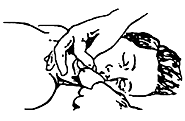 Очищение рта и глоткипри крепко стиснутом рте, раскрыв его, выдвинуть нижнюю челюсть вперед, делая это так, чтобы нижние зубы находились впереди верхних (как показано на рисунке).Если таким образом рот раскрыть не удается, то следует осторожно вставить между задними коренными зубами (у угла рта), дощечку, металлическую пластинку или ручку ложки и т.п. и разжать зубы;при крепко стиснутом рте, раскрыв его, выдвинуть нижнюю челюсть вперед, делая это так, чтобы нижние зубы находились впереди верхних (как показано на рисунке).Если таким образом рот раскрыть не удается, то следует осторожно вставить между задними коренными зубами (у угла рта), дощечку, металлическую пластинку или ручку ложки и т.п. и разжать зубы;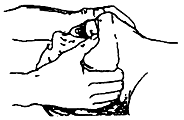 Выдвижение нижней челюсти двумя рукамиВыдвижение нижней челюсти двумя рукамистать сбоку от головы пострадавшего, одну руку подсунуть под шею, а ладонью другой руки надавить на лоб, максимально запрокидывая голову;стать сбоку от головы пострадавшего, одну руку подсунуть под шею, а ладонью другой руки надавить на лоб, максимально запрокидывая голову;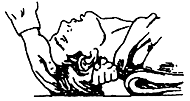 Положение головы пострадавшего при проведении искусственного дыханияПоложение головы пострадавшего при проведении искусственного дыханиянаклониться к лицу пострадавшего, сделать глубокий вдох открытым ртом, полностью плотно охватить губами открытый рот пострадавшего и сделать энергичный выдох (одновременно закрыв нос пострадавшего щекой или пальцами руки). Вдувание воздуха можно производить через марлю, платок, специальное приспособление "воздуховод" и т.п.наклониться к лицу пострадавшего, сделать глубокий вдох открытым ртом, полностью плотно охватить губами открытый рот пострадавшего и сделать энергичный выдох (одновременно закрыв нос пострадавшего щекой или пальцами руки). Вдувание воздуха можно производить через марлю, платок, специальное приспособление "воздуховод" и т.п.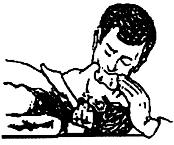 Проведение искусственногодыхания по способу "изо рта в рот"Проведение искусственногодыхания по способу "изо рта в рот"При плотно сжатых челюстях пострадавшего необходимо провести мероприятия согласно пункта 2.1.3. подпункта (04), т.к. искусственное дыхание способом "изо рта в нос" проводят при открытом рте пострадавшего.При плотно сжатых челюстях пострадавшего необходимо провести мероприятия согласно пункта 2.1.3. подпункта (04), т.к. искусственное дыхание способом "изо рта в нос" проводят при открытом рте пострадавшего.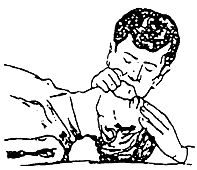 Проведение искусственногодыхания по способу "изо рта в нос"Проведение искусственногодыхания по способу "изо рта в нос"при отсутствии самостоятельного дыхания и наличии пульса можно производить искусственное дыхание в положении "сидя" или "вертикальном" (на опоре, на мачте и т.п.)при отсутствии самостоятельного дыхания и наличии пульса можно производить искусственное дыхание в положении "сидя" или "вертикальном" (на опоре, на мачте и т.п.)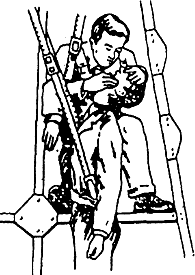 Проведение искусственногодыхания на рабочем месте в вертикальном положении пострадавшегоПроведение искусственногодыхания на рабочем месте в вертикальном положении пострадавшегособлюдать секундный интервал между искусственными вдохами (время каждого вдувания воздуха - 1,5-2 с);(после восстановления у пострадавшего самостоятельного дыхания (визуально определяется по расширению грудной клетки) прекратить искусственное дыхание и уложить пострадавшего в устойчивое боковое положение (поворот головы, туловища и плеч осуществляется одновременно).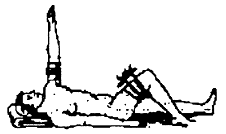 Наложение жгута (на плече) и закрутки (на бедре)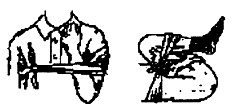 Сгибание конечности для остановки кровотечения 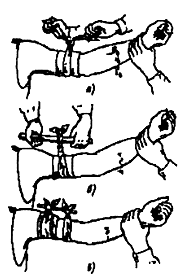 Остановка кровотечения закруткой:а - завязывание узла; б - закручивание с помощью палочки; в - закрепление палочки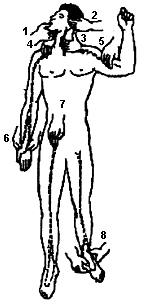 Места прижатия артерий для остановки кровотечения из сосудов: 1 - лица; 2 - лба или виска; 3 - шеи; 4 - подмышки; 5 - предплечья; 6 - кисти; 7 - бедра или голени 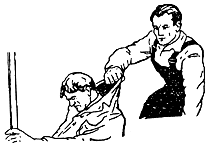 Освобождение пострадавшего от тока вустановках до 1000 В оттаскиванием засухую одежду 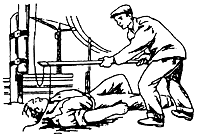 Освобождение пострадавшего от токав установках до 1000 В отбрасыванием провода доской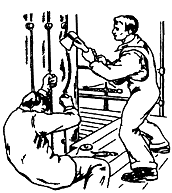 Освобождение пострадавшегоот тока в установках до 1000 Вперерубанием проводов 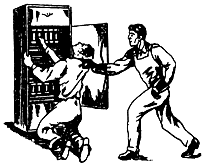 Отделение пострадавшего оттоковедущей части, находящейсяпод напряжением до 1000 В 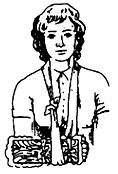 Наложение шины при переломе предплечья 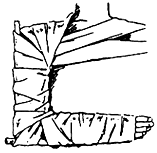 Наложение шины при переломе плеча 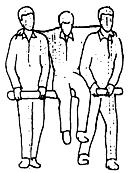 Группа оказывающих помощь без носилок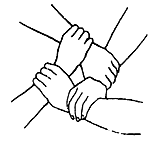 "Стул"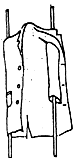 Палки, вдетые в пальто 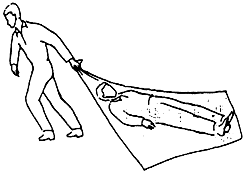 Тяга на простыне N п/пДата выдачиОбозначение (номер) инструкцииНаименование инструкцииКоличество выданных экземпляровФ.И.О., профессия (должность) получателя инструкцииПодпись получателя инструкцииN п/пДатаНаименование инструкцииДата утвержденияОбозначение (номер)Плановый срок проверкиФ.И.О. и должность работника, производившего учетПодпись работника, производившего учет